Caldwell Road Elementary School    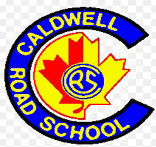 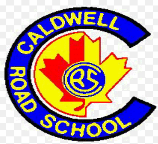 Parent Teacher Organization (PTO)

Welcome to the 2019-2020 academic year! The PTO is in the process of organizing our volunteers for the year and our school depends on your support. Volunteers are an integral part of our children’s school and with your help; our students are able to enjoy many “extras” (such as BBQ/ Halloween Howl/ Spring fling) that they may not without YOU. Being a volunteer is a rewarding experience and it sends a positive message of helping others to your child. When your children see your involvement in their school, they realize how important school and helping others is.Previous volunteer experience is not required to be a volunteer with Caldwell Road Elementary. All you require is a desire to help your child’s school. It promises to be fulfilling for you and your family!There are several different ways we rely on our volunteers throughout the year. If you are interested in being contacted throughout the 2019/2020 school year for your availability to help with any of our volunteer activities please fill out the below section and send back to the school or send us an email with your information to caldwellroadpto@gmail.com.We are also interested in anyone who has special talents we may be able to incorporate into our events. If you DJ/ play music, are a photographer, a baker , an artist, or have any other talents you are willing to share please contact our volunteer Coordinator Tracy Stiner-MacLean directly at caldwellroadpto@gmail.comCaldwell Road Elementary School    Parent Teacher Organization (PTO)

Welcome to the 2019-2020 academic year! The PTO is in the process of organizing our volunteers for the year and our school depends on your support. Volunteers are an integral part of our children’s school and with your help; our students are able to enjoy many “extras” (such as BBQ/ Halloween Howl/ Spring fling) that they may not without YOU. Being a volunteer is a rewarding experience and it sends a positive message of helping others to your child. When your children see your involvement in their school, they realize how important school and helping others is.Previous volunteer experience is not required to be a volunteer with Caldwell Road Elementary. All you require is a desire to help your child’s school. It promises to be fulfilling for you and your family!There are several different ways we rely on our volunteers throughout the year. If you are interested in being contacted throughout the 2019/2020 school year for your availability to help with any of our volunteer activities please fill out the below section and send back to the school or send us an email with your information to caldwellroadpto@gmail.com.We are also interested in anyone who has special talents we may be able to incorporate into our events. If you DJ/ play music, are a photographer, a baker , an artist, or have any other talents you are willing to share please contact our volunteer Coordinator Tracy Stiner-MacLean directly at caldwellroadpto@gmail.comCaldwell Road Elementary School    Parent Teacher Organization (PTO)

Welcome to the 2019-2020 academic year! The PTO is in the process of organizing our volunteers for the year and our school depends on your support. Volunteers are an integral part of our children’s school and with your help; our students are able to enjoy many “extras” (such as BBQ/ Halloween Howl/ Spring fling) that they may not without YOU. Being a volunteer is a rewarding experience and it sends a positive message of helping others to your child. When your children see your involvement in their school, they realize how important school and helping others is.Previous volunteer experience is not required to be a volunteer with Caldwell Road Elementary. All you require is a desire to help your child’s school. It promises to be fulfilling for you and your family!There are several different ways we rely on our volunteers throughout the year. If you are interested in being contacted throughout the 2019/2020 school year for your availability to help with any of our volunteer activities please fill out the below section and send back to the school or send us an email with your information to caldwellroadpto@gmail.com.We are also interested in anyone who has special talents we may be able to incorporate into our events. If you DJ/ play music, are a photographer, a baker , an artist, or have any other talents you are willing to share please contact our volunteer Coordinator Tracy Stiner-MacLean directly at caldwellroadpto@gmail.comCaldwell Road Elementary School    Parent Teacher Organization (PTO)

Welcome to the 2019-2020 academic year! The PTO is in the process of organizing our volunteers for the year and our school depends on your support. Volunteers are an integral part of our children’s school and with your help; our students are able to enjoy many “extras” (such as BBQ/ Halloween Howl/ Spring fling) that they may not without YOU. Being a volunteer is a rewarding experience and it sends a positive message of helping others to your child. When your children see your involvement in their school, they realize how important school and helping others is.Previous volunteer experience is not required to be a volunteer with Caldwell Road Elementary. All you require is a desire to help your child’s school. It promises to be fulfilling for you and your family!There are several different ways we rely on our volunteers throughout the year. If you are interested in being contacted throughout the 2019/2020 school year for your availability to help with any of our volunteer activities please fill out the below section and send back to the school or send us an email with your information to caldwellroadpto@gmail.com.We are also interested in anyone who has special talents we may be able to incorporate into our events. If you DJ/ play music, are a photographer, a baker , an artist, or have any other talents you are willing to share please contact our volunteer Coordinator Tracy Stiner-MacLean directly at caldwellroadpto@gmail.comCaldwell Road Elementary School    Parent Teacher Organization (PTO)

Welcome to the 2019-2020 academic year! The PTO is in the process of organizing our volunteers for the year and our school depends on your support. Volunteers are an integral part of our children’s school and with your help; our students are able to enjoy many “extras” (such as BBQ/ Halloween Howl/ Spring fling) that they may not without YOU. Being a volunteer is a rewarding experience and it sends a positive message of helping others to your child. When your children see your involvement in their school, they realize how important school and helping others is.Previous volunteer experience is not required to be a volunteer with Caldwell Road Elementary. All you require is a desire to help your child’s school. It promises to be fulfilling for you and your family!There are several different ways we rely on our volunteers throughout the year. If you are interested in being contacted throughout the 2019/2020 school year for your availability to help with any of our volunteer activities please fill out the below section and send back to the school or send us an email with your information to caldwellroadpto@gmail.com.We are also interested in anyone who has special talents we may be able to incorporate into our events. If you DJ/ play music, are a photographer, a baker , an artist, or have any other talents you are willing to share please contact our volunteer Coordinator Tracy Stiner-MacLean directly at caldwellroadpto@gmail.comCaldwell Road Elementary School    Parent Teacher Organization (PTO)

Welcome to the 2019-2020 academic year! The PTO is in the process of organizing our volunteers for the year and our school depends on your support. Volunteers are an integral part of our children’s school and with your help; our students are able to enjoy many “extras” (such as BBQ/ Halloween Howl/ Spring fling) that they may not without YOU. Being a volunteer is a rewarding experience and it sends a positive message of helping others to your child. When your children see your involvement in their school, they realize how important school and helping others is.Previous volunteer experience is not required to be a volunteer with Caldwell Road Elementary. All you require is a desire to help your child’s school. It promises to be fulfilling for you and your family!There are several different ways we rely on our volunteers throughout the year. If you are interested in being contacted throughout the 2019/2020 school year for your availability to help with any of our volunteer activities please fill out the below section and send back to the school or send us an email with your information to caldwellroadpto@gmail.com.We are also interested in anyone who has special talents we may be able to incorporate into our events. If you DJ/ play music, are a photographer, a baker , an artist, or have any other talents you are willing to share please contact our volunteer Coordinator Tracy Stiner-MacLean directly at caldwellroadpto@gmail.comCaldwell Road Elementary School    Parent Teacher Organization (PTO)

Welcome to the 2019-2020 academic year! The PTO is in the process of organizing our volunteers for the year and our school depends on your support. Volunteers are an integral part of our children’s school and with your help; our students are able to enjoy many “extras” (such as BBQ/ Halloween Howl/ Spring fling) that they may not without YOU. Being a volunteer is a rewarding experience and it sends a positive message of helping others to your child. When your children see your involvement in their school, they realize how important school and helping others is.Previous volunteer experience is not required to be a volunteer with Caldwell Road Elementary. All you require is a desire to help your child’s school. It promises to be fulfilling for you and your family!There are several different ways we rely on our volunteers throughout the year. If you are interested in being contacted throughout the 2019/2020 school year for your availability to help with any of our volunteer activities please fill out the below section and send back to the school or send us an email with your information to caldwellroadpto@gmail.com.We are also interested in anyone who has special talents we may be able to incorporate into our events. If you DJ/ play music, are a photographer, a baker , an artist, or have any other talents you are willing to share please contact our volunteer Coordinator Tracy Stiner-MacLean directly at caldwellroadpto@gmail.comCaldwell Road Elementary School    Parent Teacher Organization (PTO)

Welcome to the 2019-2020 academic year! The PTO is in the process of organizing our volunteers for the year and our school depends on your support. Volunteers are an integral part of our children’s school and with your help; our students are able to enjoy many “extras” (such as BBQ/ Halloween Howl/ Spring fling) that they may not without YOU. Being a volunteer is a rewarding experience and it sends a positive message of helping others to your child. When your children see your involvement in their school, they realize how important school and helping others is.Previous volunteer experience is not required to be a volunteer with Caldwell Road Elementary. All you require is a desire to help your child’s school. It promises to be fulfilling for you and your family!There are several different ways we rely on our volunteers throughout the year. If you are interested in being contacted throughout the 2019/2020 school year for your availability to help with any of our volunteer activities please fill out the below section and send back to the school or send us an email with your information to caldwellroadpto@gmail.com.We are also interested in anyone who has special talents we may be able to incorporate into our events. If you DJ/ play music, are a photographer, a baker , an artist, or have any other talents you are willing to share please contact our volunteer Coordinator Tracy Stiner-MacLean directly at caldwellroadpto@gmail.comCaldwell Road Elementary School    Parent Teacher Organization (PTO)

Welcome to the 2019-2020 academic year! The PTO is in the process of organizing our volunteers for the year and our school depends on your support. Volunteers are an integral part of our children’s school and with your help; our students are able to enjoy many “extras” (such as BBQ/ Halloween Howl/ Spring fling) that they may not without YOU. Being a volunteer is a rewarding experience and it sends a positive message of helping others to your child. When your children see your involvement in their school, they realize how important school and helping others is.Previous volunteer experience is not required to be a volunteer with Caldwell Road Elementary. All you require is a desire to help your child’s school. It promises to be fulfilling for you and your family!There are several different ways we rely on our volunteers throughout the year. If you are interested in being contacted throughout the 2019/2020 school year for your availability to help with any of our volunteer activities please fill out the below section and send back to the school or send us an email with your information to caldwellroadpto@gmail.com.We are also interested in anyone who has special talents we may be able to incorporate into our events. If you DJ/ play music, are a photographer, a baker , an artist, or have any other talents you are willing to share please contact our volunteer Coordinator Tracy Stiner-MacLean directly at caldwellroadpto@gmail.comCaldwell Road Elementary School    Parent Teacher Organization (PTO)

Welcome to the 2019-2020 academic year! The PTO is in the process of organizing our volunteers for the year and our school depends on your support. Volunteers are an integral part of our children’s school and with your help; our students are able to enjoy many “extras” (such as BBQ/ Halloween Howl/ Spring fling) that they may not without YOU. Being a volunteer is a rewarding experience and it sends a positive message of helping others to your child. When your children see your involvement in their school, they realize how important school and helping others is.Previous volunteer experience is not required to be a volunteer with Caldwell Road Elementary. All you require is a desire to help your child’s school. It promises to be fulfilling for you and your family!There are several different ways we rely on our volunteers throughout the year. If you are interested in being contacted throughout the 2019/2020 school year for your availability to help with any of our volunteer activities please fill out the below section and send back to the school or send us an email with your information to caldwellroadpto@gmail.com.We are also interested in anyone who has special talents we may be able to incorporate into our events. If you DJ/ play music, are a photographer, a baker , an artist, or have any other talents you are willing to share please contact our volunteer Coordinator Tracy Stiner-MacLean directly at caldwellroadpto@gmail.comCaldwell Road Elementary School    Parent Teacher Organization (PTO)

Welcome to the 2019-2020 academic year! The PTO is in the process of organizing our volunteers for the year and our school depends on your support. Volunteers are an integral part of our children’s school and with your help; our students are able to enjoy many “extras” (such as BBQ/ Halloween Howl/ Spring fling) that they may not without YOU. Being a volunteer is a rewarding experience and it sends a positive message of helping others to your child. When your children see your involvement in their school, they realize how important school and helping others is.Previous volunteer experience is not required to be a volunteer with Caldwell Road Elementary. All you require is a desire to help your child’s school. It promises to be fulfilling for you and your family!There are several different ways we rely on our volunteers throughout the year. If you are interested in being contacted throughout the 2019/2020 school year for your availability to help with any of our volunteer activities please fill out the below section and send back to the school or send us an email with your information to caldwellroadpto@gmail.com.We are also interested in anyone who has special talents we may be able to incorporate into our events. If you DJ/ play music, are a photographer, a baker , an artist, or have any other talents you are willing to share please contact our volunteer Coordinator Tracy Stiner-MacLean directly at caldwellroadpto@gmail.comCaldwell Road Elementary School    Parent Teacher Organization (PTO)

Welcome to the 2019-2020 academic year! The PTO is in the process of organizing our volunteers for the year and our school depends on your support. Volunteers are an integral part of our children’s school and with your help; our students are able to enjoy many “extras” (such as BBQ/ Halloween Howl/ Spring fling) that they may not without YOU. Being a volunteer is a rewarding experience and it sends a positive message of helping others to your child. When your children see your involvement in their school, they realize how important school and helping others is.Previous volunteer experience is not required to be a volunteer with Caldwell Road Elementary. All you require is a desire to help your child’s school. It promises to be fulfilling for you and your family!There are several different ways we rely on our volunteers throughout the year. If you are interested in being contacted throughout the 2019/2020 school year for your availability to help with any of our volunteer activities please fill out the below section and send back to the school or send us an email with your information to caldwellroadpto@gmail.com.We are also interested in anyone who has special talents we may be able to incorporate into our events. If you DJ/ play music, are a photographer, a baker , an artist, or have any other talents you are willing to share please contact our volunteer Coordinator Tracy Stiner-MacLean directly at caldwellroadpto@gmail.comCaldwell Road Elementary School    Parent Teacher Organization (PTO)

Welcome to the 2019-2020 academic year! The PTO is in the process of organizing our volunteers for the year and our school depends on your support. Volunteers are an integral part of our children’s school and with your help; our students are able to enjoy many “extras” (such as BBQ/ Halloween Howl/ Spring fling) that they may not without YOU. Being a volunteer is a rewarding experience and it sends a positive message of helping others to your child. When your children see your involvement in their school, they realize how important school and helping others is.Previous volunteer experience is not required to be a volunteer with Caldwell Road Elementary. All you require is a desire to help your child’s school. It promises to be fulfilling for you and your family!There are several different ways we rely on our volunteers throughout the year. If you are interested in being contacted throughout the 2019/2020 school year for your availability to help with any of our volunteer activities please fill out the below section and send back to the school or send us an email with your information to caldwellroadpto@gmail.com.We are also interested in anyone who has special talents we may be able to incorporate into our events. If you DJ/ play music, are a photographer, a baker , an artist, or have any other talents you are willing to share please contact our volunteer Coordinator Tracy Stiner-MacLean directly at caldwellroadpto@gmail.comCaldwell Road Elementary School    Parent Teacher Organization (PTO)

Welcome to the 2019-2020 academic year! The PTO is in the process of organizing our volunteers for the year and our school depends on your support. Volunteers are an integral part of our children’s school and with your help; our students are able to enjoy many “extras” (such as BBQ/ Halloween Howl/ Spring fling) that they may not without YOU. Being a volunteer is a rewarding experience and it sends a positive message of helping others to your child. When your children see your involvement in their school, they realize how important school and helping others is.Previous volunteer experience is not required to be a volunteer with Caldwell Road Elementary. All you require is a desire to help your child’s school. It promises to be fulfilling for you and your family!There are several different ways we rely on our volunteers throughout the year. If you are interested in being contacted throughout the 2019/2020 school year for your availability to help with any of our volunteer activities please fill out the below section and send back to the school or send us an email with your information to caldwellroadpto@gmail.com.We are also interested in anyone who has special talents we may be able to incorporate into our events. If you DJ/ play music, are a photographer, a baker , an artist, or have any other talents you are willing to share please contact our volunteer Coordinator Tracy Stiner-MacLean directly at caldwellroadpto@gmail.comCaldwell Road Elementary School    Parent Teacher Organization (PTO)

Welcome to the 2019-2020 academic year! The PTO is in the process of organizing our volunteers for the year and our school depends on your support. Volunteers are an integral part of our children’s school and with your help; our students are able to enjoy many “extras” (such as BBQ/ Halloween Howl/ Spring fling) that they may not without YOU. Being a volunteer is a rewarding experience and it sends a positive message of helping others to your child. When your children see your involvement in their school, they realize how important school and helping others is.Previous volunteer experience is not required to be a volunteer with Caldwell Road Elementary. All you require is a desire to help your child’s school. It promises to be fulfilling for you and your family!There are several different ways we rely on our volunteers throughout the year. If you are interested in being contacted throughout the 2019/2020 school year for your availability to help with any of our volunteer activities please fill out the below section and send back to the school or send us an email with your information to caldwellroadpto@gmail.com.We are also interested in anyone who has special talents we may be able to incorporate into our events. If you DJ/ play music, are a photographer, a baker , an artist, or have any other talents you are willing to share please contact our volunteer Coordinator Tracy Stiner-MacLean directly at caldwellroadpto@gmail.comCaldwell Road Elementary School    Parent Teacher Organization (PTO)

Welcome to the 2019-2020 academic year! The PTO is in the process of organizing our volunteers for the year and our school depends on your support. Volunteers are an integral part of our children’s school and with your help; our students are able to enjoy many “extras” (such as BBQ/ Halloween Howl/ Spring fling) that they may not without YOU. Being a volunteer is a rewarding experience and it sends a positive message of helping others to your child. When your children see your involvement in their school, they realize how important school and helping others is.Previous volunteer experience is not required to be a volunteer with Caldwell Road Elementary. All you require is a desire to help your child’s school. It promises to be fulfilling for you and your family!There are several different ways we rely on our volunteers throughout the year. If you are interested in being contacted throughout the 2019/2020 school year for your availability to help with any of our volunteer activities please fill out the below section and send back to the school or send us an email with your information to caldwellroadpto@gmail.com.We are also interested in anyone who has special talents we may be able to incorporate into our events. If you DJ/ play music, are a photographer, a baker , an artist, or have any other talents you are willing to share please contact our volunteer Coordinator Tracy Stiner-MacLean directly at caldwellroadpto@gmail.comCaldwell Road Elementary School    Parent Teacher Organization (PTO)

Welcome to the 2019-2020 academic year! The PTO is in the process of organizing our volunteers for the year and our school depends on your support. Volunteers are an integral part of our children’s school and with your help; our students are able to enjoy many “extras” (such as BBQ/ Halloween Howl/ Spring fling) that they may not without YOU. Being a volunteer is a rewarding experience and it sends a positive message of helping others to your child. When your children see your involvement in their school, they realize how important school and helping others is.Previous volunteer experience is not required to be a volunteer with Caldwell Road Elementary. All you require is a desire to help your child’s school. It promises to be fulfilling for you and your family!There are several different ways we rely on our volunteers throughout the year. If you are interested in being contacted throughout the 2019/2020 school year for your availability to help with any of our volunteer activities please fill out the below section and send back to the school or send us an email with your information to caldwellroadpto@gmail.com.We are also interested in anyone who has special talents we may be able to incorporate into our events. If you DJ/ play music, are a photographer, a baker , an artist, or have any other talents you are willing to share please contact our volunteer Coordinator Tracy Stiner-MacLean directly at caldwellroadpto@gmail.comCaldwell Road Elementary School    Parent Teacher Organization (PTO)

Welcome to the 2019-2020 academic year! The PTO is in the process of organizing our volunteers for the year and our school depends on your support. Volunteers are an integral part of our children’s school and with your help; our students are able to enjoy many “extras” (such as BBQ/ Halloween Howl/ Spring fling) that they may not without YOU. Being a volunteer is a rewarding experience and it sends a positive message of helping others to your child. When your children see your involvement in their school, they realize how important school and helping others is.Previous volunteer experience is not required to be a volunteer with Caldwell Road Elementary. All you require is a desire to help your child’s school. It promises to be fulfilling for you and your family!There are several different ways we rely on our volunteers throughout the year. If you are interested in being contacted throughout the 2019/2020 school year for your availability to help with any of our volunteer activities please fill out the below section and send back to the school or send us an email with your information to caldwellroadpto@gmail.com.We are also interested in anyone who has special talents we may be able to incorporate into our events. If you DJ/ play music, are a photographer, a baker , an artist, or have any other talents you are willing to share please contact our volunteer Coordinator Tracy Stiner-MacLean directly at caldwellroadpto@gmail.comCaldwell Road Elementary School    Parent Teacher Organization (PTO)

Welcome to the 2019-2020 academic year! The PTO is in the process of organizing our volunteers for the year and our school depends on your support. Volunteers are an integral part of our children’s school and with your help; our students are able to enjoy many “extras” (such as BBQ/ Halloween Howl/ Spring fling) that they may not without YOU. Being a volunteer is a rewarding experience and it sends a positive message of helping others to your child. When your children see your involvement in their school, they realize how important school and helping others is.Previous volunteer experience is not required to be a volunteer with Caldwell Road Elementary. All you require is a desire to help your child’s school. It promises to be fulfilling for you and your family!There are several different ways we rely on our volunteers throughout the year. If you are interested in being contacted throughout the 2019/2020 school year for your availability to help with any of our volunteer activities please fill out the below section and send back to the school or send us an email with your information to caldwellroadpto@gmail.com.We are also interested in anyone who has special talents we may be able to incorporate into our events. If you DJ/ play music, are a photographer, a baker , an artist, or have any other talents you are willing to share please contact our volunteer Coordinator Tracy Stiner-MacLean directly at caldwellroadpto@gmail.comCaldwell Road Elementary School    Parent Teacher Organization (PTO)

Welcome to the 2019-2020 academic year! The PTO is in the process of organizing our volunteers for the year and our school depends on your support. Volunteers are an integral part of our children’s school and with your help; our students are able to enjoy many “extras” (such as BBQ/ Halloween Howl/ Spring fling) that they may not without YOU. Being a volunteer is a rewarding experience and it sends a positive message of helping others to your child. When your children see your involvement in their school, they realize how important school and helping others is.Previous volunteer experience is not required to be a volunteer with Caldwell Road Elementary. All you require is a desire to help your child’s school. It promises to be fulfilling for you and your family!There are several different ways we rely on our volunteers throughout the year. If you are interested in being contacted throughout the 2019/2020 school year for your availability to help with any of our volunteer activities please fill out the below section and send back to the school or send us an email with your information to caldwellroadpto@gmail.com.We are also interested in anyone who has special talents we may be able to incorporate into our events. If you DJ/ play music, are a photographer, a baker , an artist, or have any other talents you are willing to share please contact our volunteer Coordinator Tracy Stiner-MacLean directly at caldwellroadpto@gmail.comCaldwell Road Elementary School    Parent Teacher Organization (PTO)

Welcome to the 2019-2020 academic year! The PTO is in the process of organizing our volunteers for the year and our school depends on your support. Volunteers are an integral part of our children’s school and with your help; our students are able to enjoy many “extras” (such as BBQ/ Halloween Howl/ Spring fling) that they may not without YOU. Being a volunteer is a rewarding experience and it sends a positive message of helping others to your child. When your children see your involvement in their school, they realize how important school and helping others is.Previous volunteer experience is not required to be a volunteer with Caldwell Road Elementary. All you require is a desire to help your child’s school. It promises to be fulfilling for you and your family!There are several different ways we rely on our volunteers throughout the year. If you are interested in being contacted throughout the 2019/2020 school year for your availability to help with any of our volunteer activities please fill out the below section and send back to the school or send us an email with your information to caldwellroadpto@gmail.com.We are also interested in anyone who has special talents we may be able to incorporate into our events. If you DJ/ play music, are a photographer, a baker , an artist, or have any other talents you are willing to share please contact our volunteer Coordinator Tracy Stiner-MacLean directly at caldwellroadpto@gmail.comCaldwell Road Elementary School    Parent Teacher Organization (PTO)

Welcome to the 2019-2020 academic year! The PTO is in the process of organizing our volunteers for the year and our school depends on your support. Volunteers are an integral part of our children’s school and with your help; our students are able to enjoy many “extras” (such as BBQ/ Halloween Howl/ Spring fling) that they may not without YOU. Being a volunteer is a rewarding experience and it sends a positive message of helping others to your child. When your children see your involvement in their school, they realize how important school and helping others is.Previous volunteer experience is not required to be a volunteer with Caldwell Road Elementary. All you require is a desire to help your child’s school. It promises to be fulfilling for you and your family!There are several different ways we rely on our volunteers throughout the year. If you are interested in being contacted throughout the 2019/2020 school year for your availability to help with any of our volunteer activities please fill out the below section and send back to the school or send us an email with your information to caldwellroadpto@gmail.com.We are also interested in anyone who has special talents we may be able to incorporate into our events. If you DJ/ play music, are a photographer, a baker , an artist, or have any other talents you are willing to share please contact our volunteer Coordinator Tracy Stiner-MacLean directly at caldwellroadpto@gmail.comCaldwell Road Elementary School    Parent Teacher Organization (PTO)

Welcome to the 2019-2020 academic year! The PTO is in the process of organizing our volunteers for the year and our school depends on your support. Volunteers are an integral part of our children’s school and with your help; our students are able to enjoy many “extras” (such as BBQ/ Halloween Howl/ Spring fling) that they may not without YOU. Being a volunteer is a rewarding experience and it sends a positive message of helping others to your child. When your children see your involvement in their school, they realize how important school and helping others is.Previous volunteer experience is not required to be a volunteer with Caldwell Road Elementary. All you require is a desire to help your child’s school. It promises to be fulfilling for you and your family!There are several different ways we rely on our volunteers throughout the year. If you are interested in being contacted throughout the 2019/2020 school year for your availability to help with any of our volunteer activities please fill out the below section and send back to the school or send us an email with your information to caldwellroadpto@gmail.com.We are also interested in anyone who has special talents we may be able to incorporate into our events. If you DJ/ play music, are a photographer, a baker , an artist, or have any other talents you are willing to share please contact our volunteer Coordinator Tracy Stiner-MacLean directly at caldwellroadpto@gmail.comCaldwell Road Elementary School    Parent Teacher Organization (PTO)

Welcome to the 2019-2020 academic year! The PTO is in the process of organizing our volunteers for the year and our school depends on your support. Volunteers are an integral part of our children’s school and with your help; our students are able to enjoy many “extras” (such as BBQ/ Halloween Howl/ Spring fling) that they may not without YOU. Being a volunteer is a rewarding experience and it sends a positive message of helping others to your child. When your children see your involvement in their school, they realize how important school and helping others is.Previous volunteer experience is not required to be a volunteer with Caldwell Road Elementary. All you require is a desire to help your child’s school. It promises to be fulfilling for you and your family!There are several different ways we rely on our volunteers throughout the year. If you are interested in being contacted throughout the 2019/2020 school year for your availability to help with any of our volunteer activities please fill out the below section and send back to the school or send us an email with your information to caldwellroadpto@gmail.com.We are also interested in anyone who has special talents we may be able to incorporate into our events. If you DJ/ play music, are a photographer, a baker , an artist, or have any other talents you are willing to share please contact our volunteer Coordinator Tracy Stiner-MacLean directly at caldwellroadpto@gmail.comCaldwell Road Elementary School    Parent Teacher Organization (PTO)

Welcome to the 2019-2020 academic year! The PTO is in the process of organizing our volunteers for the year and our school depends on your support. Volunteers are an integral part of our children’s school and with your help; our students are able to enjoy many “extras” (such as BBQ/ Halloween Howl/ Spring fling) that they may not without YOU. Being a volunteer is a rewarding experience and it sends a positive message of helping others to your child. When your children see your involvement in their school, they realize how important school and helping others is.Previous volunteer experience is not required to be a volunteer with Caldwell Road Elementary. All you require is a desire to help your child’s school. It promises to be fulfilling for you and your family!There are several different ways we rely on our volunteers throughout the year. If you are interested in being contacted throughout the 2019/2020 school year for your availability to help with any of our volunteer activities please fill out the below section and send back to the school or send us an email with your information to caldwellroadpto@gmail.com.We are also interested in anyone who has special talents we may be able to incorporate into our events. If you DJ/ play music, are a photographer, a baker , an artist, or have any other talents you are willing to share please contact our volunteer Coordinator Tracy Stiner-MacLean directly at caldwellroadpto@gmail.comCaldwell Road Elementary School    Parent Teacher Organization (PTO)

Welcome to the 2019-2020 academic year! The PTO is in the process of organizing our volunteers for the year and our school depends on your support. Volunteers are an integral part of our children’s school and with your help; our students are able to enjoy many “extras” (such as BBQ/ Halloween Howl/ Spring fling) that they may not without YOU. Being a volunteer is a rewarding experience and it sends a positive message of helping others to your child. When your children see your involvement in their school, they realize how important school and helping others is.Previous volunteer experience is not required to be a volunteer with Caldwell Road Elementary. All you require is a desire to help your child’s school. It promises to be fulfilling for you and your family!There are several different ways we rely on our volunteers throughout the year. If you are interested in being contacted throughout the 2019/2020 school year for your availability to help with any of our volunteer activities please fill out the below section and send back to the school or send us an email with your information to caldwellroadpto@gmail.com.We are also interested in anyone who has special talents we may be able to incorporate into our events. If you DJ/ play music, are a photographer, a baker , an artist, or have any other talents you are willing to share please contact our volunteer Coordinator Tracy Stiner-MacLean directly at caldwellroadpto@gmail.comCaldwell Road Elementary School    Parent Teacher Organization (PTO)

Welcome to the 2019-2020 academic year! The PTO is in the process of organizing our volunteers for the year and our school depends on your support. Volunteers are an integral part of our children’s school and with your help; our students are able to enjoy many “extras” (such as BBQ/ Halloween Howl/ Spring fling) that they may not without YOU. Being a volunteer is a rewarding experience and it sends a positive message of helping others to your child. When your children see your involvement in their school, they realize how important school and helping others is.Previous volunteer experience is not required to be a volunteer with Caldwell Road Elementary. All you require is a desire to help your child’s school. It promises to be fulfilling for you and your family!There are several different ways we rely on our volunteers throughout the year. If you are interested in being contacted throughout the 2019/2020 school year for your availability to help with any of our volunteer activities please fill out the below section and send back to the school or send us an email with your information to caldwellroadpto@gmail.com.We are also interested in anyone who has special talents we may be able to incorporate into our events. If you DJ/ play music, are a photographer, a baker , an artist, or have any other talents you are willing to share please contact our volunteer Coordinator Tracy Stiner-MacLean directly at caldwellroadpto@gmail.comCaldwell Road Elementary School    Parent Teacher Organization (PTO)

Welcome to the 2019-2020 academic year! The PTO is in the process of organizing our volunteers for the year and our school depends on your support. Volunteers are an integral part of our children’s school and with your help; our students are able to enjoy many “extras” (such as BBQ/ Halloween Howl/ Spring fling) that they may not without YOU. Being a volunteer is a rewarding experience and it sends a positive message of helping others to your child. When your children see your involvement in their school, they realize how important school and helping others is.Previous volunteer experience is not required to be a volunteer with Caldwell Road Elementary. All you require is a desire to help your child’s school. It promises to be fulfilling for you and your family!There are several different ways we rely on our volunteers throughout the year. If you are interested in being contacted throughout the 2019/2020 school year for your availability to help with any of our volunteer activities please fill out the below section and send back to the school or send us an email with your information to caldwellroadpto@gmail.com.We are also interested in anyone who has special talents we may be able to incorporate into our events. If you DJ/ play music, are a photographer, a baker , an artist, or have any other talents you are willing to share please contact our volunteer Coordinator Tracy Stiner-MacLean directly at caldwellroadpto@gmail.comCaldwell Road Elementary School    Parent Teacher Organization (PTO)

Welcome to the 2019-2020 academic year! The PTO is in the process of organizing our volunteers for the year and our school depends on your support. Volunteers are an integral part of our children’s school and with your help; our students are able to enjoy many “extras” (such as BBQ/ Halloween Howl/ Spring fling) that they may not without YOU. Being a volunteer is a rewarding experience and it sends a positive message of helping others to your child. When your children see your involvement in their school, they realize how important school and helping others is.Previous volunteer experience is not required to be a volunteer with Caldwell Road Elementary. All you require is a desire to help your child’s school. It promises to be fulfilling for you and your family!There are several different ways we rely on our volunteers throughout the year. If you are interested in being contacted throughout the 2019/2020 school year for your availability to help with any of our volunteer activities please fill out the below section and send back to the school or send us an email with your information to caldwellroadpto@gmail.com.We are also interested in anyone who has special talents we may be able to incorporate into our events. If you DJ/ play music, are a photographer, a baker , an artist, or have any other talents you are willing to share please contact our volunteer Coordinator Tracy Stiner-MacLean directly at caldwellroadpto@gmail.comCaldwell Road Elementary School    Parent Teacher Organization (PTO)

Welcome to the 2019-2020 academic year! The PTO is in the process of organizing our volunteers for the year and our school depends on your support. Volunteers are an integral part of our children’s school and with your help; our students are able to enjoy many “extras” (such as BBQ/ Halloween Howl/ Spring fling) that they may not without YOU. Being a volunteer is a rewarding experience and it sends a positive message of helping others to your child. When your children see your involvement in their school, they realize how important school and helping others is.Previous volunteer experience is not required to be a volunteer with Caldwell Road Elementary. All you require is a desire to help your child’s school. It promises to be fulfilling for you and your family!There are several different ways we rely on our volunteers throughout the year. If you are interested in being contacted throughout the 2019/2020 school year for your availability to help with any of our volunteer activities please fill out the below section and send back to the school or send us an email with your information to caldwellroadpto@gmail.com.We are also interested in anyone who has special talents we may be able to incorporate into our events. If you DJ/ play music, are a photographer, a baker , an artist, or have any other talents you are willing to share please contact our volunteer Coordinator Tracy Stiner-MacLean directly at caldwellroadpto@gmail.comCaldwell Road Elementary School    Parent Teacher Organization (PTO)

Welcome to the 2019-2020 academic year! The PTO is in the process of organizing our volunteers for the year and our school depends on your support. Volunteers are an integral part of our children’s school and with your help; our students are able to enjoy many “extras” (such as BBQ/ Halloween Howl/ Spring fling) that they may not without YOU. Being a volunteer is a rewarding experience and it sends a positive message of helping others to your child. When your children see your involvement in their school, they realize how important school and helping others is.Previous volunteer experience is not required to be a volunteer with Caldwell Road Elementary. All you require is a desire to help your child’s school. It promises to be fulfilling for you and your family!There are several different ways we rely on our volunteers throughout the year. If you are interested in being contacted throughout the 2019/2020 school year for your availability to help with any of our volunteer activities please fill out the below section and send back to the school or send us an email with your information to caldwellroadpto@gmail.com.We are also interested in anyone who has special talents we may be able to incorporate into our events. If you DJ/ play music, are a photographer, a baker , an artist, or have any other talents you are willing to share please contact our volunteer Coordinator Tracy Stiner-MacLean directly at caldwellroadpto@gmail.comCaldwell Road Elementary School    Parent Teacher Organization (PTO)

Welcome to the 2019-2020 academic year! The PTO is in the process of organizing our volunteers for the year and our school depends on your support. Volunteers are an integral part of our children’s school and with your help; our students are able to enjoy many “extras” (such as BBQ/ Halloween Howl/ Spring fling) that they may not without YOU. Being a volunteer is a rewarding experience and it sends a positive message of helping others to your child. When your children see your involvement in their school, they realize how important school and helping others is.Previous volunteer experience is not required to be a volunteer with Caldwell Road Elementary. All you require is a desire to help your child’s school. It promises to be fulfilling for you and your family!There are several different ways we rely on our volunteers throughout the year. If you are interested in being contacted throughout the 2019/2020 school year for your availability to help with any of our volunteer activities please fill out the below section and send back to the school or send us an email with your information to caldwellroadpto@gmail.com.We are also interested in anyone who has special talents we may be able to incorporate into our events. If you DJ/ play music, are a photographer, a baker , an artist, or have any other talents you are willing to share please contact our volunteer Coordinator Tracy Stiner-MacLean directly at caldwellroadpto@gmail.comCaldwell Road Elementary School    Parent Teacher Organization (PTO)

Welcome to the 2019-2020 academic year! The PTO is in the process of organizing our volunteers for the year and our school depends on your support. Volunteers are an integral part of our children’s school and with your help; our students are able to enjoy many “extras” (such as BBQ/ Halloween Howl/ Spring fling) that they may not without YOU. Being a volunteer is a rewarding experience and it sends a positive message of helping others to your child. When your children see your involvement in their school, they realize how important school and helping others is.Previous volunteer experience is not required to be a volunteer with Caldwell Road Elementary. All you require is a desire to help your child’s school. It promises to be fulfilling for you and your family!There are several different ways we rely on our volunteers throughout the year. If you are interested in being contacted throughout the 2019/2020 school year for your availability to help with any of our volunteer activities please fill out the below section and send back to the school or send us an email with your information to caldwellroadpto@gmail.com.We are also interested in anyone who has special talents we may be able to incorporate into our events. If you DJ/ play music, are a photographer, a baker , an artist, or have any other talents you are willing to share please contact our volunteer Coordinator Tracy Stiner-MacLean directly at caldwellroadpto@gmail.comCaldwell Road Elementary School    Parent Teacher Organization (PTO)

Welcome to the 2019-2020 academic year! The PTO is in the process of organizing our volunteers for the year and our school depends on your support. Volunteers are an integral part of our children’s school and with your help; our students are able to enjoy many “extras” (such as BBQ/ Halloween Howl/ Spring fling) that they may not without YOU. Being a volunteer is a rewarding experience and it sends a positive message of helping others to your child. When your children see your involvement in their school, they realize how important school and helping others is.Previous volunteer experience is not required to be a volunteer with Caldwell Road Elementary. All you require is a desire to help your child’s school. It promises to be fulfilling for you and your family!There are several different ways we rely on our volunteers throughout the year. If you are interested in being contacted throughout the 2019/2020 school year for your availability to help with any of our volunteer activities please fill out the below section and send back to the school or send us an email with your information to caldwellroadpto@gmail.com.We are also interested in anyone who has special talents we may be able to incorporate into our events. If you DJ/ play music, are a photographer, a baker , an artist, or have any other talents you are willing to share please contact our volunteer Coordinator Tracy Stiner-MacLean directly at caldwellroadpto@gmail.comCaldwell Road Elementary School    Parent Teacher Organization (PTO)

Welcome to the 2019-2020 academic year! The PTO is in the process of organizing our volunteers for the year and our school depends on your support. Volunteers are an integral part of our children’s school and with your help; our students are able to enjoy many “extras” (such as BBQ/ Halloween Howl/ Spring fling) that they may not without YOU. Being a volunteer is a rewarding experience and it sends a positive message of helping others to your child. When your children see your involvement in their school, they realize how important school and helping others is.Previous volunteer experience is not required to be a volunteer with Caldwell Road Elementary. All you require is a desire to help your child’s school. It promises to be fulfilling for you and your family!There are several different ways we rely on our volunteers throughout the year. If you are interested in being contacted throughout the 2019/2020 school year for your availability to help with any of our volunteer activities please fill out the below section and send back to the school or send us an email with your information to caldwellroadpto@gmail.com.We are also interested in anyone who has special talents we may be able to incorporate into our events. If you DJ/ play music, are a photographer, a baker , an artist, or have any other talents you are willing to share please contact our volunteer Coordinator Tracy Stiner-MacLean directly at caldwellroadpto@gmail.comCaldwell Road Elementary School    Parent Teacher Organization (PTO)

Welcome to the 2019-2020 academic year! The PTO is in the process of organizing our volunteers for the year and our school depends on your support. Volunteers are an integral part of our children’s school and with your help; our students are able to enjoy many “extras” (such as BBQ/ Halloween Howl/ Spring fling) that they may not without YOU. Being a volunteer is a rewarding experience and it sends a positive message of helping others to your child. When your children see your involvement in their school, they realize how important school and helping others is.Previous volunteer experience is not required to be a volunteer with Caldwell Road Elementary. All you require is a desire to help your child’s school. It promises to be fulfilling for you and your family!There are several different ways we rely on our volunteers throughout the year. If you are interested in being contacted throughout the 2019/2020 school year for your availability to help with any of our volunteer activities please fill out the below section and send back to the school or send us an email with your information to caldwellroadpto@gmail.com.We are also interested in anyone who has special talents we may be able to incorporate into our events. If you DJ/ play music, are a photographer, a baker , an artist, or have any other talents you are willing to share please contact our volunteer Coordinator Tracy Stiner-MacLean directly at caldwellroadpto@gmail.comCaldwell Road Elementary School    Parent Teacher Organization (PTO)

Welcome to the 2019-2020 academic year! The PTO is in the process of organizing our volunteers for the year and our school depends on your support. Volunteers are an integral part of our children’s school and with your help; our students are able to enjoy many “extras” (such as BBQ/ Halloween Howl/ Spring fling) that they may not without YOU. Being a volunteer is a rewarding experience and it sends a positive message of helping others to your child. When your children see your involvement in their school, they realize how important school and helping others is.Previous volunteer experience is not required to be a volunteer with Caldwell Road Elementary. All you require is a desire to help your child’s school. It promises to be fulfilling for you and your family!There are several different ways we rely on our volunteers throughout the year. If you are interested in being contacted throughout the 2019/2020 school year for your availability to help with any of our volunteer activities please fill out the below section and send back to the school or send us an email with your information to caldwellroadpto@gmail.com.We are also interested in anyone who has special talents we may be able to incorporate into our events. If you DJ/ play music, are a photographer, a baker , an artist, or have any other talents you are willing to share please contact our volunteer Coordinator Tracy Stiner-MacLean directly at caldwellroadpto@gmail.comCaldwell Road Elementary School    Parent Teacher Organization (PTO)

Welcome to the 2019-2020 academic year! The PTO is in the process of organizing our volunteers for the year and our school depends on your support. Volunteers are an integral part of our children’s school and with your help; our students are able to enjoy many “extras” (such as BBQ/ Halloween Howl/ Spring fling) that they may not without YOU. Being a volunteer is a rewarding experience and it sends a positive message of helping others to your child. When your children see your involvement in their school, they realize how important school and helping others is.Previous volunteer experience is not required to be a volunteer with Caldwell Road Elementary. All you require is a desire to help your child’s school. It promises to be fulfilling for you and your family!There are several different ways we rely on our volunteers throughout the year. If you are interested in being contacted throughout the 2019/2020 school year for your availability to help with any of our volunteer activities please fill out the below section and send back to the school or send us an email with your information to caldwellroadpto@gmail.com.We are also interested in anyone who has special talents we may be able to incorporate into our events. If you DJ/ play music, are a photographer, a baker , an artist, or have any other talents you are willing to share please contact our volunteer Coordinator Tracy Stiner-MacLean directly at caldwellroadpto@gmail.comCaldwell Road Elementary School    Parent Teacher Organization (PTO)

Welcome to the 2019-2020 academic year! The PTO is in the process of organizing our volunteers for the year and our school depends on your support. Volunteers are an integral part of our children’s school and with your help; our students are able to enjoy many “extras” (such as BBQ/ Halloween Howl/ Spring fling) that they may not without YOU. Being a volunteer is a rewarding experience and it sends a positive message of helping others to your child. When your children see your involvement in their school, they realize how important school and helping others is.Previous volunteer experience is not required to be a volunteer with Caldwell Road Elementary. All you require is a desire to help your child’s school. It promises to be fulfilling for you and your family!There are several different ways we rely on our volunteers throughout the year. If you are interested in being contacted throughout the 2019/2020 school year for your availability to help with any of our volunteer activities please fill out the below section and send back to the school or send us an email with your information to caldwellroadpto@gmail.com.We are also interested in anyone who has special talents we may be able to incorporate into our events. If you DJ/ play music, are a photographer, a baker , an artist, or have any other talents you are willing to share please contact our volunteer Coordinator Tracy Stiner-MacLean directly at caldwellroadpto@gmail.comCaldwell Road Elementary School    Parent Teacher Organization (PTO)

Welcome to the 2019-2020 academic year! The PTO is in the process of organizing our volunteers for the year and our school depends on your support. Volunteers are an integral part of our children’s school and with your help; our students are able to enjoy many “extras” (such as BBQ/ Halloween Howl/ Spring fling) that they may not without YOU. Being a volunteer is a rewarding experience and it sends a positive message of helping others to your child. When your children see your involvement in their school, they realize how important school and helping others is.Previous volunteer experience is not required to be a volunteer with Caldwell Road Elementary. All you require is a desire to help your child’s school. It promises to be fulfilling for you and your family!There are several different ways we rely on our volunteers throughout the year. If you are interested in being contacted throughout the 2019/2020 school year for your availability to help with any of our volunteer activities please fill out the below section and send back to the school or send us an email with your information to caldwellroadpto@gmail.com.We are also interested in anyone who has special talents we may be able to incorporate into our events. If you DJ/ play music, are a photographer, a baker , an artist, or have any other talents you are willing to share please contact our volunteer Coordinator Tracy Stiner-MacLean directly at caldwellroadpto@gmail.comCaldwell Road Elementary School    Parent Teacher Organization (PTO)

Welcome to the 2019-2020 academic year! The PTO is in the process of organizing our volunteers for the year and our school depends on your support. Volunteers are an integral part of our children’s school and with your help; our students are able to enjoy many “extras” (such as BBQ/ Halloween Howl/ Spring fling) that they may not without YOU. Being a volunteer is a rewarding experience and it sends a positive message of helping others to your child. When your children see your involvement in their school, they realize how important school and helping others is.Previous volunteer experience is not required to be a volunteer with Caldwell Road Elementary. All you require is a desire to help your child’s school. It promises to be fulfilling for you and your family!There are several different ways we rely on our volunteers throughout the year. If you are interested in being contacted throughout the 2019/2020 school year for your availability to help with any of our volunteer activities please fill out the below section and send back to the school or send us an email with your information to caldwellroadpto@gmail.com.We are also interested in anyone who has special talents we may be able to incorporate into our events. If you DJ/ play music, are a photographer, a baker , an artist, or have any other talents you are willing to share please contact our volunteer Coordinator Tracy Stiner-MacLean directly at caldwellroadpto@gmail.comCaldwell Road Elementary School    Parent Teacher Organization (PTO)

Welcome to the 2019-2020 academic year! The PTO is in the process of organizing our volunteers for the year and our school depends on your support. Volunteers are an integral part of our children’s school and with your help; our students are able to enjoy many “extras” (such as BBQ/ Halloween Howl/ Spring fling) that they may not without YOU. Being a volunteer is a rewarding experience and it sends a positive message of helping others to your child. When your children see your involvement in their school, they realize how important school and helping others is.Previous volunteer experience is not required to be a volunteer with Caldwell Road Elementary. All you require is a desire to help your child’s school. It promises to be fulfilling for you and your family!There are several different ways we rely on our volunteers throughout the year. If you are interested in being contacted throughout the 2019/2020 school year for your availability to help with any of our volunteer activities please fill out the below section and send back to the school or send us an email with your information to caldwellroadpto@gmail.com.We are also interested in anyone who has special talents we may be able to incorporate into our events. If you DJ/ play music, are a photographer, a baker , an artist, or have any other talents you are willing to share please contact our volunteer Coordinator Tracy Stiner-MacLean directly at caldwellroadpto@gmail.comCaldwell Road Elementary School    Parent Teacher Organization (PTO)

Welcome to the 2019-2020 academic year! The PTO is in the process of organizing our volunteers for the year and our school depends on your support. Volunteers are an integral part of our children’s school and with your help; our students are able to enjoy many “extras” (such as BBQ/ Halloween Howl/ Spring fling) that they may not without YOU. Being a volunteer is a rewarding experience and it sends a positive message of helping others to your child. When your children see your involvement in their school, they realize how important school and helping others is.Previous volunteer experience is not required to be a volunteer with Caldwell Road Elementary. All you require is a desire to help your child’s school. It promises to be fulfilling for you and your family!There are several different ways we rely on our volunteers throughout the year. If you are interested in being contacted throughout the 2019/2020 school year for your availability to help with any of our volunteer activities please fill out the below section and send back to the school or send us an email with your information to caldwellroadpto@gmail.com.We are also interested in anyone who has special talents we may be able to incorporate into our events. If you DJ/ play music, are a photographer, a baker , an artist, or have any other talents you are willing to share please contact our volunteer Coordinator Tracy Stiner-MacLean directly at caldwellroadpto@gmail.comCaldwell Road Elementary School    Parent Teacher Organization (PTO)

Welcome to the 2019-2020 academic year! The PTO is in the process of organizing our volunteers for the year and our school depends on your support. Volunteers are an integral part of our children’s school and with your help; our students are able to enjoy many “extras” (such as BBQ/ Halloween Howl/ Spring fling) that they may not without YOU. Being a volunteer is a rewarding experience and it sends a positive message of helping others to your child. When your children see your involvement in their school, they realize how important school and helping others is.Previous volunteer experience is not required to be a volunteer with Caldwell Road Elementary. All you require is a desire to help your child’s school. It promises to be fulfilling for you and your family!There are several different ways we rely on our volunteers throughout the year. If you are interested in being contacted throughout the 2019/2020 school year for your availability to help with any of our volunteer activities please fill out the below section and send back to the school or send us an email with your information to caldwellroadpto@gmail.com.We are also interested in anyone who has special talents we may be able to incorporate into our events. If you DJ/ play music, are a photographer, a baker , an artist, or have any other talents you are willing to share please contact our volunteer Coordinator Tracy Stiner-MacLean directly at caldwellroadpto@gmail.comCaldwell Road Elementary School    Parent Teacher Organization (PTO)

Welcome to the 2019-2020 academic year! The PTO is in the process of organizing our volunteers for the year and our school depends on your support. Volunteers are an integral part of our children’s school and with your help; our students are able to enjoy many “extras” (such as BBQ/ Halloween Howl/ Spring fling) that they may not without YOU. Being a volunteer is a rewarding experience and it sends a positive message of helping others to your child. When your children see your involvement in their school, they realize how important school and helping others is.Previous volunteer experience is not required to be a volunteer with Caldwell Road Elementary. All you require is a desire to help your child’s school. It promises to be fulfilling for you and your family!There are several different ways we rely on our volunteers throughout the year. If you are interested in being contacted throughout the 2019/2020 school year for your availability to help with any of our volunteer activities please fill out the below section and send back to the school or send us an email with your information to caldwellroadpto@gmail.com.We are also interested in anyone who has special talents we may be able to incorporate into our events. If you DJ/ play music, are a photographer, a baker , an artist, or have any other talents you are willing to share please contact our volunteer Coordinator Tracy Stiner-MacLean directly at caldwellroadpto@gmail.comCaldwell Road Elementary School    Parent Teacher Organization (PTO)

Welcome to the 2019-2020 academic year! The PTO is in the process of organizing our volunteers for the year and our school depends on your support. Volunteers are an integral part of our children’s school and with your help; our students are able to enjoy many “extras” (such as BBQ/ Halloween Howl/ Spring fling) that they may not without YOU. Being a volunteer is a rewarding experience and it sends a positive message of helping others to your child. When your children see your involvement in their school, they realize how important school and helping others is.Previous volunteer experience is not required to be a volunteer with Caldwell Road Elementary. All you require is a desire to help your child’s school. It promises to be fulfilling for you and your family!There are several different ways we rely on our volunteers throughout the year. If you are interested in being contacted throughout the 2019/2020 school year for your availability to help with any of our volunteer activities please fill out the below section and send back to the school or send us an email with your information to caldwellroadpto@gmail.com.We are also interested in anyone who has special talents we may be able to incorporate into our events. If you DJ/ play music, are a photographer, a baker , an artist, or have any other talents you are willing to share please contact our volunteer Coordinator Tracy Stiner-MacLean directly at caldwellroadpto@gmail.comCaldwell Road Elementary School    Parent Teacher Organization (PTO)

Welcome to the 2019-2020 academic year! The PTO is in the process of organizing our volunteers for the year and our school depends on your support. Volunteers are an integral part of our children’s school and with your help; our students are able to enjoy many “extras” (such as BBQ/ Halloween Howl/ Spring fling) that they may not without YOU. Being a volunteer is a rewarding experience and it sends a positive message of helping others to your child. When your children see your involvement in their school, they realize how important school and helping others is.Previous volunteer experience is not required to be a volunteer with Caldwell Road Elementary. All you require is a desire to help your child’s school. It promises to be fulfilling for you and your family!There are several different ways we rely on our volunteers throughout the year. If you are interested in being contacted throughout the 2019/2020 school year for your availability to help with any of our volunteer activities please fill out the below section and send back to the school or send us an email with your information to caldwellroadpto@gmail.com.We are also interested in anyone who has special talents we may be able to incorporate into our events. If you DJ/ play music, are a photographer, a baker , an artist, or have any other talents you are willing to share please contact our volunteer Coordinator Tracy Stiner-MacLean directly at caldwellroadpto@gmail.comCaldwell Road Elementary School    Parent Teacher Organization (PTO)

Welcome to the 2019-2020 academic year! The PTO is in the process of organizing our volunteers for the year and our school depends on your support. Volunteers are an integral part of our children’s school and with your help; our students are able to enjoy many “extras” (such as BBQ/ Halloween Howl/ Spring fling) that they may not without YOU. Being a volunteer is a rewarding experience and it sends a positive message of helping others to your child. When your children see your involvement in their school, they realize how important school and helping others is.Previous volunteer experience is not required to be a volunteer with Caldwell Road Elementary. All you require is a desire to help your child’s school. It promises to be fulfilling for you and your family!There are several different ways we rely on our volunteers throughout the year. If you are interested in being contacted throughout the 2019/2020 school year for your availability to help with any of our volunteer activities please fill out the below section and send back to the school or send us an email with your information to caldwellroadpto@gmail.com.We are also interested in anyone who has special talents we may be able to incorporate into our events. If you DJ/ play music, are a photographer, a baker , an artist, or have any other talents you are willing to share please contact our volunteer Coordinator Tracy Stiner-MacLean directly at caldwellroadpto@gmail.comCaldwell Road Elementary School    Parent Teacher Organization (PTO)

Welcome to the 2019-2020 academic year! The PTO is in the process of organizing our volunteers for the year and our school depends on your support. Volunteers are an integral part of our children’s school and with your help; our students are able to enjoy many “extras” (such as BBQ/ Halloween Howl/ Spring fling) that they may not without YOU. Being a volunteer is a rewarding experience and it sends a positive message of helping others to your child. When your children see your involvement in their school, they realize how important school and helping others is.Previous volunteer experience is not required to be a volunteer with Caldwell Road Elementary. All you require is a desire to help your child’s school. It promises to be fulfilling for you and your family!There are several different ways we rely on our volunteers throughout the year. If you are interested in being contacted throughout the 2019/2020 school year for your availability to help with any of our volunteer activities please fill out the below section and send back to the school or send us an email with your information to caldwellroadpto@gmail.com.We are also interested in anyone who has special talents we may be able to incorporate into our events. If you DJ/ play music, are a photographer, a baker , an artist, or have any other talents you are willing to share please contact our volunteer Coordinator Tracy Stiner-MacLean directly at caldwellroadpto@gmail.comCaldwell Road Elementary School    Parent Teacher Organization (PTO)

Welcome to the 2019-2020 academic year! The PTO is in the process of organizing our volunteers for the year and our school depends on your support. Volunteers are an integral part of our children’s school and with your help; our students are able to enjoy many “extras” (such as BBQ/ Halloween Howl/ Spring fling) that they may not without YOU. Being a volunteer is a rewarding experience and it sends a positive message of helping others to your child. When your children see your involvement in their school, they realize how important school and helping others is.Previous volunteer experience is not required to be a volunteer with Caldwell Road Elementary. All you require is a desire to help your child’s school. It promises to be fulfilling for you and your family!There are several different ways we rely on our volunteers throughout the year. If you are interested in being contacted throughout the 2019/2020 school year for your availability to help with any of our volunteer activities please fill out the below section and send back to the school or send us an email with your information to caldwellroadpto@gmail.com.We are also interested in anyone who has special talents we may be able to incorporate into our events. If you DJ/ play music, are a photographer, a baker , an artist, or have any other talents you are willing to share please contact our volunteer Coordinator Tracy Stiner-MacLean directly at caldwellroadpto@gmail.comCaldwell Road Elementary School    Parent Teacher Organization (PTO)

Welcome to the 2019-2020 academic year! The PTO is in the process of organizing our volunteers for the year and our school depends on your support. Volunteers are an integral part of our children’s school and with your help; our students are able to enjoy many “extras” (such as BBQ/ Halloween Howl/ Spring fling) that they may not without YOU. Being a volunteer is a rewarding experience and it sends a positive message of helping others to your child. When your children see your involvement in their school, they realize how important school and helping others is.Previous volunteer experience is not required to be a volunteer with Caldwell Road Elementary. All you require is a desire to help your child’s school. It promises to be fulfilling for you and your family!There are several different ways we rely on our volunteers throughout the year. If you are interested in being contacted throughout the 2019/2020 school year for your availability to help with any of our volunteer activities please fill out the below section and send back to the school or send us an email with your information to caldwellroadpto@gmail.com.We are also interested in anyone who has special talents we may be able to incorporate into our events. If you DJ/ play music, are a photographer, a baker , an artist, or have any other talents you are willing to share please contact our volunteer Coordinator Tracy Stiner-MacLean directly at caldwellroadpto@gmail.comCaldwell Road Elementary School    Parent Teacher Organization (PTO)

Welcome to the 2019-2020 academic year! The PTO is in the process of organizing our volunteers for the year and our school depends on your support. Volunteers are an integral part of our children’s school and with your help; our students are able to enjoy many “extras” (such as BBQ/ Halloween Howl/ Spring fling) that they may not without YOU. Being a volunteer is a rewarding experience and it sends a positive message of helping others to your child. When your children see your involvement in their school, they realize how important school and helping others is.Previous volunteer experience is not required to be a volunteer with Caldwell Road Elementary. All you require is a desire to help your child’s school. It promises to be fulfilling for you and your family!There are several different ways we rely on our volunteers throughout the year. If you are interested in being contacted throughout the 2019/2020 school year for your availability to help with any of our volunteer activities please fill out the below section and send back to the school or send us an email with your information to caldwellroadpto@gmail.com.We are also interested in anyone who has special talents we may be able to incorporate into our events. If you DJ/ play music, are a photographer, a baker , an artist, or have any other talents you are willing to share please contact our volunteer Coordinator Tracy Stiner-MacLean directly at caldwellroadpto@gmail.comCaldwell Road Elementary School    Parent Teacher Organization (PTO)

Welcome to the 2019-2020 academic year! The PTO is in the process of organizing our volunteers for the year and our school depends on your support. Volunteers are an integral part of our children’s school and with your help; our students are able to enjoy many “extras” (such as BBQ/ Halloween Howl/ Spring fling) that they may not without YOU. Being a volunteer is a rewarding experience and it sends a positive message of helping others to your child. When your children see your involvement in their school, they realize how important school and helping others is.Previous volunteer experience is not required to be a volunteer with Caldwell Road Elementary. All you require is a desire to help your child’s school. It promises to be fulfilling for you and your family!There are several different ways we rely on our volunteers throughout the year. If you are interested in being contacted throughout the 2019/2020 school year for your availability to help with any of our volunteer activities please fill out the below section and send back to the school or send us an email with your information to caldwellroadpto@gmail.com.We are also interested in anyone who has special talents we may be able to incorporate into our events. If you DJ/ play music, are a photographer, a baker , an artist, or have any other talents you are willing to share please contact our volunteer Coordinator Tracy Stiner-MacLean directly at caldwellroadpto@gmail.comCaldwell Road Elementary School    Parent Teacher Organization (PTO)

Welcome to the 2019-2020 academic year! The PTO is in the process of organizing our volunteers for the year and our school depends on your support. Volunteers are an integral part of our children’s school and with your help; our students are able to enjoy many “extras” (such as BBQ/ Halloween Howl/ Spring fling) that they may not without YOU. Being a volunteer is a rewarding experience and it sends a positive message of helping others to your child. When your children see your involvement in their school, they realize how important school and helping others is.Previous volunteer experience is not required to be a volunteer with Caldwell Road Elementary. All you require is a desire to help your child’s school. It promises to be fulfilling for you and your family!There are several different ways we rely on our volunteers throughout the year. If you are interested in being contacted throughout the 2019/2020 school year for your availability to help with any of our volunteer activities please fill out the below section and send back to the school or send us an email with your information to caldwellroadpto@gmail.com.We are also interested in anyone who has special talents we may be able to incorporate into our events. If you DJ/ play music, are a photographer, a baker , an artist, or have any other talents you are willing to share please contact our volunteer Coordinator Tracy Stiner-MacLean directly at caldwellroadpto@gmail.comCaldwell Road Elementary School    Parent Teacher Organization (PTO)

Welcome to the 2019-2020 academic year! The PTO is in the process of organizing our volunteers for the year and our school depends on your support. Volunteers are an integral part of our children’s school and with your help; our students are able to enjoy many “extras” (such as BBQ/ Halloween Howl/ Spring fling) that they may not without YOU. Being a volunteer is a rewarding experience and it sends a positive message of helping others to your child. When your children see your involvement in their school, they realize how important school and helping others is.Previous volunteer experience is not required to be a volunteer with Caldwell Road Elementary. All you require is a desire to help your child’s school. It promises to be fulfilling for you and your family!There are several different ways we rely on our volunteers throughout the year. If you are interested in being contacted throughout the 2019/2020 school year for your availability to help with any of our volunteer activities please fill out the below section and send back to the school or send us an email with your information to caldwellroadpto@gmail.com.We are also interested in anyone who has special talents we may be able to incorporate into our events. If you DJ/ play music, are a photographer, a baker , an artist, or have any other talents you are willing to share please contact our volunteer Coordinator Tracy Stiner-MacLean directly at caldwellroadpto@gmail.comCaldwell Road Elementary School    Parent Teacher Organization (PTO)

Welcome to the 2019-2020 academic year! The PTO is in the process of organizing our volunteers for the year and our school depends on your support. Volunteers are an integral part of our children’s school and with your help; our students are able to enjoy many “extras” (such as BBQ/ Halloween Howl/ Spring fling) that they may not without YOU. Being a volunteer is a rewarding experience and it sends a positive message of helping others to your child. When your children see your involvement in their school, they realize how important school and helping others is.Previous volunteer experience is not required to be a volunteer with Caldwell Road Elementary. All you require is a desire to help your child’s school. It promises to be fulfilling for you and your family!There are several different ways we rely on our volunteers throughout the year. If you are interested in being contacted throughout the 2019/2020 school year for your availability to help with any of our volunteer activities please fill out the below section and send back to the school or send us an email with your information to caldwellroadpto@gmail.com.We are also interested in anyone who has special talents we may be able to incorporate into our events. If you DJ/ play music, are a photographer, a baker , an artist, or have any other talents you are willing to share please contact our volunteer Coordinator Tracy Stiner-MacLean directly at caldwellroadpto@gmail.comCaldwell Road Elementary School    Parent Teacher Organization (PTO)

Welcome to the 2019-2020 academic year! The PTO is in the process of organizing our volunteers for the year and our school depends on your support. Volunteers are an integral part of our children’s school and with your help; our students are able to enjoy many “extras” (such as BBQ/ Halloween Howl/ Spring fling) that they may not without YOU. Being a volunteer is a rewarding experience and it sends a positive message of helping others to your child. When your children see your involvement in their school, they realize how important school and helping others is.Previous volunteer experience is not required to be a volunteer with Caldwell Road Elementary. All you require is a desire to help your child’s school. It promises to be fulfilling for you and your family!There are several different ways we rely on our volunteers throughout the year. If you are interested in being contacted throughout the 2019/2020 school year for your availability to help with any of our volunteer activities please fill out the below section and send back to the school or send us an email with your information to caldwellroadpto@gmail.com.We are also interested in anyone who has special talents we may be able to incorporate into our events. If you DJ/ play music, are a photographer, a baker , an artist, or have any other talents you are willing to share please contact our volunteer Coordinator Tracy Stiner-MacLean directly at caldwellroadpto@gmail.comCaldwell Road Elementary School    Parent Teacher Organization (PTO)

Welcome to the 2019-2020 academic year! The PTO is in the process of organizing our volunteers for the year and our school depends on your support. Volunteers are an integral part of our children’s school and with your help; our students are able to enjoy many “extras” (such as BBQ/ Halloween Howl/ Spring fling) that they may not without YOU. Being a volunteer is a rewarding experience and it sends a positive message of helping others to your child. When your children see your involvement in their school, they realize how important school and helping others is.Previous volunteer experience is not required to be a volunteer with Caldwell Road Elementary. All you require is a desire to help your child’s school. It promises to be fulfilling for you and your family!There are several different ways we rely on our volunteers throughout the year. If you are interested in being contacted throughout the 2019/2020 school year for your availability to help with any of our volunteer activities please fill out the below section and send back to the school or send us an email with your information to caldwellroadpto@gmail.com.We are also interested in anyone who has special talents we may be able to incorporate into our events. If you DJ/ play music, are a photographer, a baker , an artist, or have any other talents you are willing to share please contact our volunteer Coordinator Tracy Stiner-MacLean directly at caldwellroadpto@gmail.comCaldwell Road Elementary School    Parent Teacher Organization (PTO)

Welcome to the 2019-2020 academic year! The PTO is in the process of organizing our volunteers for the year and our school depends on your support. Volunteers are an integral part of our children’s school and with your help; our students are able to enjoy many “extras” (such as BBQ/ Halloween Howl/ Spring fling) that they may not without YOU. Being a volunteer is a rewarding experience and it sends a positive message of helping others to your child. When your children see your involvement in their school, they realize how important school and helping others is.Previous volunteer experience is not required to be a volunteer with Caldwell Road Elementary. All you require is a desire to help your child’s school. It promises to be fulfilling for you and your family!There are several different ways we rely on our volunteers throughout the year. If you are interested in being contacted throughout the 2019/2020 school year for your availability to help with any of our volunteer activities please fill out the below section and send back to the school or send us an email with your information to caldwellroadpto@gmail.com.We are also interested in anyone who has special talents we may be able to incorporate into our events. If you DJ/ play music, are a photographer, a baker , an artist, or have any other talents you are willing to share please contact our volunteer Coordinator Tracy Stiner-MacLean directly at caldwellroadpto@gmail.comCaldwell Road Elementary School    Parent Teacher Organization (PTO)

Welcome to the 2019-2020 academic year! The PTO is in the process of organizing our volunteers for the year and our school depends on your support. Volunteers are an integral part of our children’s school and with your help; our students are able to enjoy many “extras” (such as BBQ/ Halloween Howl/ Spring fling) that they may not without YOU. Being a volunteer is a rewarding experience and it sends a positive message of helping others to your child. When your children see your involvement in their school, they realize how important school and helping others is.Previous volunteer experience is not required to be a volunteer with Caldwell Road Elementary. All you require is a desire to help your child’s school. It promises to be fulfilling for you and your family!There are several different ways we rely on our volunteers throughout the year. If you are interested in being contacted throughout the 2019/2020 school year for your availability to help with any of our volunteer activities please fill out the below section and send back to the school or send us an email with your information to caldwellroadpto@gmail.com.We are also interested in anyone who has special talents we may be able to incorporate into our events. If you DJ/ play music, are a photographer, a baker , an artist, or have any other talents you are willing to share please contact our volunteer Coordinator Tracy Stiner-MacLean directly at caldwellroadpto@gmail.comCaldwell Road Elementary School    Parent Teacher Organization (PTO)

Welcome to the 2019-2020 academic year! The PTO is in the process of organizing our volunteers for the year and our school depends on your support. Volunteers are an integral part of our children’s school and with your help; our students are able to enjoy many “extras” (such as BBQ/ Halloween Howl/ Spring fling) that they may not without YOU. Being a volunteer is a rewarding experience and it sends a positive message of helping others to your child. When your children see your involvement in their school, they realize how important school and helping others is.Previous volunteer experience is not required to be a volunteer with Caldwell Road Elementary. All you require is a desire to help your child’s school. It promises to be fulfilling for you and your family!There are several different ways we rely on our volunteers throughout the year. If you are interested in being contacted throughout the 2019/2020 school year for your availability to help with any of our volunteer activities please fill out the below section and send back to the school or send us an email with your information to caldwellroadpto@gmail.com.We are also interested in anyone who has special talents we may be able to incorporate into our events. If you DJ/ play music, are a photographer, a baker , an artist, or have any other talents you are willing to share please contact our volunteer Coordinator Tracy Stiner-MacLean directly at caldwellroadpto@gmail.comCaldwell Road Elementary School    Parent Teacher Organization (PTO)

Welcome to the 2019-2020 academic year! The PTO is in the process of organizing our volunteers for the year and our school depends on your support. Volunteers are an integral part of our children’s school and with your help; our students are able to enjoy many “extras” (such as BBQ/ Halloween Howl/ Spring fling) that they may not without YOU. Being a volunteer is a rewarding experience and it sends a positive message of helping others to your child. When your children see your involvement in their school, they realize how important school and helping others is.Previous volunteer experience is not required to be a volunteer with Caldwell Road Elementary. All you require is a desire to help your child’s school. It promises to be fulfilling for you and your family!There are several different ways we rely on our volunteers throughout the year. If you are interested in being contacted throughout the 2019/2020 school year for your availability to help with any of our volunteer activities please fill out the below section and send back to the school or send us an email with your information to caldwellroadpto@gmail.com.We are also interested in anyone who has special talents we may be able to incorporate into our events. If you DJ/ play music, are a photographer, a baker , an artist, or have any other talents you are willing to share please contact our volunteer Coordinator Tracy Stiner-MacLean directly at caldwellroadpto@gmail.comCaldwell Road Elementary School    Parent Teacher Organization (PTO)

Welcome to the 2019-2020 academic year! The PTO is in the process of organizing our volunteers for the year and our school depends on your support. Volunteers are an integral part of our children’s school and with your help; our students are able to enjoy many “extras” (such as BBQ/ Halloween Howl/ Spring fling) that they may not without YOU. Being a volunteer is a rewarding experience and it sends a positive message of helping others to your child. When your children see your involvement in their school, they realize how important school and helping others is.Previous volunteer experience is not required to be a volunteer with Caldwell Road Elementary. All you require is a desire to help your child’s school. It promises to be fulfilling for you and your family!There are several different ways we rely on our volunteers throughout the year. If you are interested in being contacted throughout the 2019/2020 school year for your availability to help with any of our volunteer activities please fill out the below section and send back to the school or send us an email with your information to caldwellroadpto@gmail.com.We are also interested in anyone who has special talents we may be able to incorporate into our events. If you DJ/ play music, are a photographer, a baker , an artist, or have any other talents you are willing to share please contact our volunteer Coordinator Tracy Stiner-MacLean directly at caldwellroadpto@gmail.comCaldwell Road Elementary School    Parent Teacher Organization (PTO)

Welcome to the 2019-2020 academic year! The PTO is in the process of organizing our volunteers for the year and our school depends on your support. Volunteers are an integral part of our children’s school and with your help; our students are able to enjoy many “extras” (such as BBQ/ Halloween Howl/ Spring fling) that they may not without YOU. Being a volunteer is a rewarding experience and it sends a positive message of helping others to your child. When your children see your involvement in their school, they realize how important school and helping others is.Previous volunteer experience is not required to be a volunteer with Caldwell Road Elementary. All you require is a desire to help your child’s school. It promises to be fulfilling for you and your family!There are several different ways we rely on our volunteers throughout the year. If you are interested in being contacted throughout the 2019/2020 school year for your availability to help with any of our volunteer activities please fill out the below section and send back to the school or send us an email with your information to caldwellroadpto@gmail.com.We are also interested in anyone who has special talents we may be able to incorporate into our events. If you DJ/ play music, are a photographer, a baker , an artist, or have any other talents you are willing to share please contact our volunteer Coordinator Tracy Stiner-MacLean directly at caldwellroadpto@gmail.comCaldwell Road Elementary School    Parent Teacher Organization (PTO)

Welcome to the 2019-2020 academic year! The PTO is in the process of organizing our volunteers for the year and our school depends on your support. Volunteers are an integral part of our children’s school and with your help; our students are able to enjoy many “extras” (such as BBQ/ Halloween Howl/ Spring fling) that they may not without YOU. Being a volunteer is a rewarding experience and it sends a positive message of helping others to your child. When your children see your involvement in their school, they realize how important school and helping others is.Previous volunteer experience is not required to be a volunteer with Caldwell Road Elementary. All you require is a desire to help your child’s school. It promises to be fulfilling for you and your family!There are several different ways we rely on our volunteers throughout the year. If you are interested in being contacted throughout the 2019/2020 school year for your availability to help with any of our volunteer activities please fill out the below section and send back to the school or send us an email with your information to caldwellroadpto@gmail.com.We are also interested in anyone who has special talents we may be able to incorporate into our events. If you DJ/ play music, are a photographer, a baker , an artist, or have any other talents you are willing to share please contact our volunteer Coordinator Tracy Stiner-MacLean directly at caldwellroadpto@gmail.comCaldwell Road Elementary School    Parent Teacher Organization (PTO)

Welcome to the 2019-2020 academic year! The PTO is in the process of organizing our volunteers for the year and our school depends on your support. Volunteers are an integral part of our children’s school and with your help; our students are able to enjoy many “extras” (such as BBQ/ Halloween Howl/ Spring fling) that they may not without YOU. Being a volunteer is a rewarding experience and it sends a positive message of helping others to your child. When your children see your involvement in their school, they realize how important school and helping others is.Previous volunteer experience is not required to be a volunteer with Caldwell Road Elementary. All you require is a desire to help your child’s school. It promises to be fulfilling for you and your family!There are several different ways we rely on our volunteers throughout the year. If you are interested in being contacted throughout the 2019/2020 school year for your availability to help with any of our volunteer activities please fill out the below section and send back to the school or send us an email with your information to caldwellroadpto@gmail.com.We are also interested in anyone who has special talents we may be able to incorporate into our events. If you DJ/ play music, are a photographer, a baker , an artist, or have any other talents you are willing to share please contact our volunteer Coordinator Tracy Stiner-MacLean directly at caldwellroadpto@gmail.comCaldwell Road Elementary School    Parent Teacher Organization (PTO)

Welcome to the 2019-2020 academic year! The PTO is in the process of organizing our volunteers for the year and our school depends on your support. Volunteers are an integral part of our children’s school and with your help; our students are able to enjoy many “extras” (such as BBQ/ Halloween Howl/ Spring fling) that they may not without YOU. Being a volunteer is a rewarding experience and it sends a positive message of helping others to your child. When your children see your involvement in their school, they realize how important school and helping others is.Previous volunteer experience is not required to be a volunteer with Caldwell Road Elementary. All you require is a desire to help your child’s school. It promises to be fulfilling for you and your family!There are several different ways we rely on our volunteers throughout the year. If you are interested in being contacted throughout the 2019/2020 school year for your availability to help with any of our volunteer activities please fill out the below section and send back to the school or send us an email with your information to caldwellroadpto@gmail.com.We are also interested in anyone who has special talents we may be able to incorporate into our events. If you DJ/ play music, are a photographer, a baker , an artist, or have any other talents you are willing to share please contact our volunteer Coordinator Tracy Stiner-MacLean directly at caldwellroadpto@gmail.comCaldwell Road Elementary School    Parent Teacher Organization (PTO)

Welcome to the 2019-2020 academic year! The PTO is in the process of organizing our volunteers for the year and our school depends on your support. Volunteers are an integral part of our children’s school and with your help; our students are able to enjoy many “extras” (such as BBQ/ Halloween Howl/ Spring fling) that they may not without YOU. Being a volunteer is a rewarding experience and it sends a positive message of helping others to your child. When your children see your involvement in their school, they realize how important school and helping others is.Previous volunteer experience is not required to be a volunteer with Caldwell Road Elementary. All you require is a desire to help your child’s school. It promises to be fulfilling for you and your family!There are several different ways we rely on our volunteers throughout the year. If you are interested in being contacted throughout the 2019/2020 school year for your availability to help with any of our volunteer activities please fill out the below section and send back to the school or send us an email with your information to caldwellroadpto@gmail.com.We are also interested in anyone who has special talents we may be able to incorporate into our events. If you DJ/ play music, are a photographer, a baker , an artist, or have any other talents you are willing to share please contact our volunteer Coordinator Tracy Stiner-MacLean directly at caldwellroadpto@gmail.comCaldwell Road Elementary School    Parent Teacher Organization (PTO)

Welcome to the 2019-2020 academic year! The PTO is in the process of organizing our volunteers for the year and our school depends on your support. Volunteers are an integral part of our children’s school and with your help; our students are able to enjoy many “extras” (such as BBQ/ Halloween Howl/ Spring fling) that they may not without YOU. Being a volunteer is a rewarding experience and it sends a positive message of helping others to your child. When your children see your involvement in their school, they realize how important school and helping others is.Previous volunteer experience is not required to be a volunteer with Caldwell Road Elementary. All you require is a desire to help your child’s school. It promises to be fulfilling for you and your family!There are several different ways we rely on our volunteers throughout the year. If you are interested in being contacted throughout the 2019/2020 school year for your availability to help with any of our volunteer activities please fill out the below section and send back to the school or send us an email with your information to caldwellroadpto@gmail.com.We are also interested in anyone who has special talents we may be able to incorporate into our events. If you DJ/ play music, are a photographer, a baker , an artist, or have any other talents you are willing to share please contact our volunteer Coordinator Tracy Stiner-MacLean directly at caldwellroadpto@gmail.comCaldwell Road Elementary School    Parent Teacher Organization (PTO)

Welcome to the 2019-2020 academic year! The PTO is in the process of organizing our volunteers for the year and our school depends on your support. Volunteers are an integral part of our children’s school and with your help; our students are able to enjoy many “extras” (such as BBQ/ Halloween Howl/ Spring fling) that they may not without YOU. Being a volunteer is a rewarding experience and it sends a positive message of helping others to your child. When your children see your involvement in their school, they realize how important school and helping others is.Previous volunteer experience is not required to be a volunteer with Caldwell Road Elementary. All you require is a desire to help your child’s school. It promises to be fulfilling for you and your family!There are several different ways we rely on our volunteers throughout the year. If you are interested in being contacted throughout the 2019/2020 school year for your availability to help with any of our volunteer activities please fill out the below section and send back to the school or send us an email with your information to caldwellroadpto@gmail.com.We are also interested in anyone who has special talents we may be able to incorporate into our events. If you DJ/ play music, are a photographer, a baker , an artist, or have any other talents you are willing to share please contact our volunteer Coordinator Tracy Stiner-MacLean directly at caldwellroadpto@gmail.comCaldwell Road Elementary School    Parent Teacher Organization (PTO)

Welcome to the 2019-2020 academic year! The PTO is in the process of organizing our volunteers for the year and our school depends on your support. Volunteers are an integral part of our children’s school and with your help; our students are able to enjoy many “extras” (such as BBQ/ Halloween Howl/ Spring fling) that they may not without YOU. Being a volunteer is a rewarding experience and it sends a positive message of helping others to your child. When your children see your involvement in their school, they realize how important school and helping others is.Previous volunteer experience is not required to be a volunteer with Caldwell Road Elementary. All you require is a desire to help your child’s school. It promises to be fulfilling for you and your family!There are several different ways we rely on our volunteers throughout the year. If you are interested in being contacted throughout the 2019/2020 school year for your availability to help with any of our volunteer activities please fill out the below section and send back to the school or send us an email with your information to caldwellroadpto@gmail.com.We are also interested in anyone who has special talents we may be able to incorporate into our events. If you DJ/ play music, are a photographer, a baker , an artist, or have any other talents you are willing to share please contact our volunteer Coordinator Tracy Stiner-MacLean directly at caldwellroadpto@gmail.comCaldwell Road Elementary School    Parent Teacher Organization (PTO)

Welcome to the 2019-2020 academic year! The PTO is in the process of organizing our volunteers for the year and our school depends on your support. Volunteers are an integral part of our children’s school and with your help; our students are able to enjoy many “extras” (such as BBQ/ Halloween Howl/ Spring fling) that they may not without YOU. Being a volunteer is a rewarding experience and it sends a positive message of helping others to your child. When your children see your involvement in their school, they realize how important school and helping others is.Previous volunteer experience is not required to be a volunteer with Caldwell Road Elementary. All you require is a desire to help your child’s school. It promises to be fulfilling for you and your family!There are several different ways we rely on our volunteers throughout the year. If you are interested in being contacted throughout the 2019/2020 school year for your availability to help with any of our volunteer activities please fill out the below section and send back to the school or send us an email with your information to caldwellroadpto@gmail.com.We are also interested in anyone who has special talents we may be able to incorporate into our events. If you DJ/ play music, are a photographer, a baker , an artist, or have any other talents you are willing to share please contact our volunteer Coordinator Tracy Stiner-MacLean directly at caldwellroadpto@gmail.comCaldwell Road Elementary School    Parent Teacher Organization (PTO)

Welcome to the 2019-2020 academic year! The PTO is in the process of organizing our volunteers for the year and our school depends on your support. Volunteers are an integral part of our children’s school and with your help; our students are able to enjoy many “extras” (such as BBQ/ Halloween Howl/ Spring fling) that they may not without YOU. Being a volunteer is a rewarding experience and it sends a positive message of helping others to your child. When your children see your involvement in their school, they realize how important school and helping others is.Previous volunteer experience is not required to be a volunteer with Caldwell Road Elementary. All you require is a desire to help your child’s school. It promises to be fulfilling for you and your family!There are several different ways we rely on our volunteers throughout the year. If you are interested in being contacted throughout the 2019/2020 school year for your availability to help with any of our volunteer activities please fill out the below section and send back to the school or send us an email with your information to caldwellroadpto@gmail.com.We are also interested in anyone who has special talents we may be able to incorporate into our events. If you DJ/ play music, are a photographer, a baker , an artist, or have any other talents you are willing to share please contact our volunteer Coordinator Tracy Stiner-MacLean directly at caldwellroadpto@gmail.comCaldwell Road Elementary School    Parent Teacher Organization (PTO)

Welcome to the 2019-2020 academic year! The PTO is in the process of organizing our volunteers for the year and our school depends on your support. Volunteers are an integral part of our children’s school and with your help; our students are able to enjoy many “extras” (such as BBQ/ Halloween Howl/ Spring fling) that they may not without YOU. Being a volunteer is a rewarding experience and it sends a positive message of helping others to your child. When your children see your involvement in their school, they realize how important school and helping others is.Previous volunteer experience is not required to be a volunteer with Caldwell Road Elementary. All you require is a desire to help your child’s school. It promises to be fulfilling for you and your family!There are several different ways we rely on our volunteers throughout the year. If you are interested in being contacted throughout the 2019/2020 school year for your availability to help with any of our volunteer activities please fill out the below section and send back to the school or send us an email with your information to caldwellroadpto@gmail.com.We are also interested in anyone who has special talents we may be able to incorporate into our events. If you DJ/ play music, are a photographer, a baker , an artist, or have any other talents you are willing to share please contact our volunteer Coordinator Tracy Stiner-MacLean directly at caldwellroadpto@gmail.comCaldwell Road Elementary School    Parent Teacher Organization (PTO)

Welcome to the 2019-2020 academic year! The PTO is in the process of organizing our volunteers for the year and our school depends on your support. Volunteers are an integral part of our children’s school and with your help; our students are able to enjoy many “extras” (such as BBQ/ Halloween Howl/ Spring fling) that they may not without YOU. Being a volunteer is a rewarding experience and it sends a positive message of helping others to your child. When your children see your involvement in their school, they realize how important school and helping others is.Previous volunteer experience is not required to be a volunteer with Caldwell Road Elementary. All you require is a desire to help your child’s school. It promises to be fulfilling for you and your family!There are several different ways we rely on our volunteers throughout the year. If you are interested in being contacted throughout the 2019/2020 school year for your availability to help with any of our volunteer activities please fill out the below section and send back to the school or send us an email with your information to caldwellroadpto@gmail.com.We are also interested in anyone who has special talents we may be able to incorporate into our events. If you DJ/ play music, are a photographer, a baker , an artist, or have any other talents you are willing to share please contact our volunteer Coordinator Tracy Stiner-MacLean directly at caldwellroadpto@gmail.comCaldwell Road Elementary School    Parent Teacher Organization (PTO)

Welcome to the 2019-2020 academic year! The PTO is in the process of organizing our volunteers for the year and our school depends on your support. Volunteers are an integral part of our children’s school and with your help; our students are able to enjoy many “extras” (such as BBQ/ Halloween Howl/ Spring fling) that they may not without YOU. Being a volunteer is a rewarding experience and it sends a positive message of helping others to your child. When your children see your involvement in their school, they realize how important school and helping others is.Previous volunteer experience is not required to be a volunteer with Caldwell Road Elementary. All you require is a desire to help your child’s school. It promises to be fulfilling for you and your family!There are several different ways we rely on our volunteers throughout the year. If you are interested in being contacted throughout the 2019/2020 school year for your availability to help with any of our volunteer activities please fill out the below section and send back to the school or send us an email with your information to caldwellroadpto@gmail.com.We are also interested in anyone who has special talents we may be able to incorporate into our events. If you DJ/ play music, are a photographer, a baker , an artist, or have any other talents you are willing to share please contact our volunteer Coordinator Tracy Stiner-MacLean directly at caldwellroadpto@gmail.comCaldwell Road Elementary School    Parent Teacher Organization (PTO)

Welcome to the 2019-2020 academic year! The PTO is in the process of organizing our volunteers for the year and our school depends on your support. Volunteers are an integral part of our children’s school and with your help; our students are able to enjoy many “extras” (such as BBQ/ Halloween Howl/ Spring fling) that they may not without YOU. Being a volunteer is a rewarding experience and it sends a positive message of helping others to your child. When your children see your involvement in their school, they realize how important school and helping others is.Previous volunteer experience is not required to be a volunteer with Caldwell Road Elementary. All you require is a desire to help your child’s school. It promises to be fulfilling for you and your family!There are several different ways we rely on our volunteers throughout the year. If you are interested in being contacted throughout the 2019/2020 school year for your availability to help with any of our volunteer activities please fill out the below section and send back to the school or send us an email with your information to caldwellroadpto@gmail.com.We are also interested in anyone who has special talents we may be able to incorporate into our events. If you DJ/ play music, are a photographer, a baker , an artist, or have any other talents you are willing to share please contact our volunteer Coordinator Tracy Stiner-MacLean directly at caldwellroadpto@gmail.comCaldwell Road Elementary School    Parent Teacher Organization (PTO)

Welcome to the 2019-2020 academic year! The PTO is in the process of organizing our volunteers for the year and our school depends on your support. Volunteers are an integral part of our children’s school and with your help; our students are able to enjoy many “extras” (such as BBQ/ Halloween Howl/ Spring fling) that they may not without YOU. Being a volunteer is a rewarding experience and it sends a positive message of helping others to your child. When your children see your involvement in their school, they realize how important school and helping others is.Previous volunteer experience is not required to be a volunteer with Caldwell Road Elementary. All you require is a desire to help your child’s school. It promises to be fulfilling for you and your family!There are several different ways we rely on our volunteers throughout the year. If you are interested in being contacted throughout the 2019/2020 school year for your availability to help with any of our volunteer activities please fill out the below section and send back to the school or send us an email with your information to caldwellroadpto@gmail.com.We are also interested in anyone who has special talents we may be able to incorporate into our events. If you DJ/ play music, are a photographer, a baker , an artist, or have any other talents you are willing to share please contact our volunteer Coordinator Tracy Stiner-MacLean directly at caldwellroadpto@gmail.comCaldwell Road Elementary School    Parent Teacher Organization (PTO)

Welcome to the 2019-2020 academic year! The PTO is in the process of organizing our volunteers for the year and our school depends on your support. Volunteers are an integral part of our children’s school and with your help; our students are able to enjoy many “extras” (such as BBQ/ Halloween Howl/ Spring fling) that they may not without YOU. Being a volunteer is a rewarding experience and it sends a positive message of helping others to your child. When your children see your involvement in their school, they realize how important school and helping others is.Previous volunteer experience is not required to be a volunteer with Caldwell Road Elementary. All you require is a desire to help your child’s school. It promises to be fulfilling for you and your family!There are several different ways we rely on our volunteers throughout the year. If you are interested in being contacted throughout the 2019/2020 school year for your availability to help with any of our volunteer activities please fill out the below section and send back to the school or send us an email with your information to caldwellroadpto@gmail.com.We are also interested in anyone who has special talents we may be able to incorporate into our events. If you DJ/ play music, are a photographer, a baker , an artist, or have any other talents you are willing to share please contact our volunteer Coordinator Tracy Stiner-MacLean directly at caldwellroadpto@gmail.comCaldwell Road Elementary School    Parent Teacher Organization (PTO)

Welcome to the 2019-2020 academic year! The PTO is in the process of organizing our volunteers for the year and our school depends on your support. Volunteers are an integral part of our children’s school and with your help; our students are able to enjoy many “extras” (such as BBQ/ Halloween Howl/ Spring fling) that they may not without YOU. Being a volunteer is a rewarding experience and it sends a positive message of helping others to your child. When your children see your involvement in their school, they realize how important school and helping others is.Previous volunteer experience is not required to be a volunteer with Caldwell Road Elementary. All you require is a desire to help your child’s school. It promises to be fulfilling for you and your family!There are several different ways we rely on our volunteers throughout the year. If you are interested in being contacted throughout the 2019/2020 school year for your availability to help with any of our volunteer activities please fill out the below section and send back to the school or send us an email with your information to caldwellroadpto@gmail.com.We are also interested in anyone who has special talents we may be able to incorporate into our events. If you DJ/ play music, are a photographer, a baker , an artist, or have any other talents you are willing to share please contact our volunteer Coordinator Tracy Stiner-MacLean directly at caldwellroadpto@gmail.comCaldwell Road Elementary School    Parent Teacher Organization (PTO)

Welcome to the 2019-2020 academic year! The PTO is in the process of organizing our volunteers for the year and our school depends on your support. Volunteers are an integral part of our children’s school and with your help; our students are able to enjoy many “extras” (such as BBQ/ Halloween Howl/ Spring fling) that they may not without YOU. Being a volunteer is a rewarding experience and it sends a positive message of helping others to your child. When your children see your involvement in their school, they realize how important school and helping others is.Previous volunteer experience is not required to be a volunteer with Caldwell Road Elementary. All you require is a desire to help your child’s school. It promises to be fulfilling for you and your family!There are several different ways we rely on our volunteers throughout the year. If you are interested in being contacted throughout the 2019/2020 school year for your availability to help with any of our volunteer activities please fill out the below section and send back to the school or send us an email with your information to caldwellroadpto@gmail.com.We are also interested in anyone who has special talents we may be able to incorporate into our events. If you DJ/ play music, are a photographer, a baker , an artist, or have any other talents you are willing to share please contact our volunteer Coordinator Tracy Stiner-MacLean directly at caldwellroadpto@gmail.comCaldwell Road Elementary School    Parent Teacher Organization (PTO)

Welcome to the 2019-2020 academic year! The PTO is in the process of organizing our volunteers for the year and our school depends on your support. Volunteers are an integral part of our children’s school and with your help; our students are able to enjoy many “extras” (such as BBQ/ Halloween Howl/ Spring fling) that they may not without YOU. Being a volunteer is a rewarding experience and it sends a positive message of helping others to your child. When your children see your involvement in their school, they realize how important school and helping others is.Previous volunteer experience is not required to be a volunteer with Caldwell Road Elementary. All you require is a desire to help your child’s school. It promises to be fulfilling for you and your family!There are several different ways we rely on our volunteers throughout the year. If you are interested in being contacted throughout the 2019/2020 school year for your availability to help with any of our volunteer activities please fill out the below section and send back to the school or send us an email with your information to caldwellroadpto@gmail.com.We are also interested in anyone who has special talents we may be able to incorporate into our events. If you DJ/ play music, are a photographer, a baker , an artist, or have any other talents you are willing to share please contact our volunteer Coordinator Tracy Stiner-MacLean directly at caldwellroadpto@gmail.comCaldwell Road Elementary School    Parent Teacher Organization (PTO)

Welcome to the 2019-2020 academic year! The PTO is in the process of organizing our volunteers for the year and our school depends on your support. Volunteers are an integral part of our children’s school and with your help; our students are able to enjoy many “extras” (such as BBQ/ Halloween Howl/ Spring fling) that they may not without YOU. Being a volunteer is a rewarding experience and it sends a positive message of helping others to your child. When your children see your involvement in their school, they realize how important school and helping others is.Previous volunteer experience is not required to be a volunteer with Caldwell Road Elementary. All you require is a desire to help your child’s school. It promises to be fulfilling for you and your family!There are several different ways we rely on our volunteers throughout the year. If you are interested in being contacted throughout the 2019/2020 school year for your availability to help with any of our volunteer activities please fill out the below section and send back to the school or send us an email with your information to caldwellroadpto@gmail.com.We are also interested in anyone who has special talents we may be able to incorporate into our events. If you DJ/ play music, are a photographer, a baker , an artist, or have any other talents you are willing to share please contact our volunteer Coordinator Tracy Stiner-MacLean directly at caldwellroadpto@gmail.comCaldwell Road Elementary School    Parent Teacher Organization (PTO)

Welcome to the 2019-2020 academic year! The PTO is in the process of organizing our volunteers for the year and our school depends on your support. Volunteers are an integral part of our children’s school and with your help; our students are able to enjoy many “extras” (such as BBQ/ Halloween Howl/ Spring fling) that they may not without YOU. Being a volunteer is a rewarding experience and it sends a positive message of helping others to your child. When your children see your involvement in their school, they realize how important school and helping others is.Previous volunteer experience is not required to be a volunteer with Caldwell Road Elementary. All you require is a desire to help your child’s school. It promises to be fulfilling for you and your family!There are several different ways we rely on our volunteers throughout the year. If you are interested in being contacted throughout the 2019/2020 school year for your availability to help with any of our volunteer activities please fill out the below section and send back to the school or send us an email with your information to caldwellroadpto@gmail.com.We are also interested in anyone who has special talents we may be able to incorporate into our events. If you DJ/ play music, are a photographer, a baker , an artist, or have any other talents you are willing to share please contact our volunteer Coordinator Tracy Stiner-MacLean directly at caldwellroadpto@gmail.comCaldwell Road Elementary School    Parent Teacher Organization (PTO)

Welcome to the 2019-2020 academic year! The PTO is in the process of organizing our volunteers for the year and our school depends on your support. Volunteers are an integral part of our children’s school and with your help; our students are able to enjoy many “extras” (such as BBQ/ Halloween Howl/ Spring fling) that they may not without YOU. Being a volunteer is a rewarding experience and it sends a positive message of helping others to your child. When your children see your involvement in their school, they realize how important school and helping others is.Previous volunteer experience is not required to be a volunteer with Caldwell Road Elementary. All you require is a desire to help your child’s school. It promises to be fulfilling for you and your family!There are several different ways we rely on our volunteers throughout the year. If you are interested in being contacted throughout the 2019/2020 school year for your availability to help with any of our volunteer activities please fill out the below section and send back to the school or send us an email with your information to caldwellroadpto@gmail.com.We are also interested in anyone who has special talents we may be able to incorporate into our events. If you DJ/ play music, are a photographer, a baker , an artist, or have any other talents you are willing to share please contact our volunteer Coordinator Tracy Stiner-MacLean directly at caldwellroadpto@gmail.comCaldwell Road Elementary School    Parent Teacher Organization (PTO)

Welcome to the 2019-2020 academic year! The PTO is in the process of organizing our volunteers for the year and our school depends on your support. Volunteers are an integral part of our children’s school and with your help; our students are able to enjoy many “extras” (such as BBQ/ Halloween Howl/ Spring fling) that they may not without YOU. Being a volunteer is a rewarding experience and it sends a positive message of helping others to your child. When your children see your involvement in their school, they realize how important school and helping others is.Previous volunteer experience is not required to be a volunteer with Caldwell Road Elementary. All you require is a desire to help your child’s school. It promises to be fulfilling for you and your family!There are several different ways we rely on our volunteers throughout the year. If you are interested in being contacted throughout the 2019/2020 school year for your availability to help with any of our volunteer activities please fill out the below section and send back to the school or send us an email with your information to caldwellroadpto@gmail.com.We are also interested in anyone who has special talents we may be able to incorporate into our events. If you DJ/ play music, are a photographer, a baker , an artist, or have any other talents you are willing to share please contact our volunteer Coordinator Tracy Stiner-MacLean directly at caldwellroadpto@gmail.comCaldwell Road Elementary School    Parent Teacher Organization (PTO)

Welcome to the 2019-2020 academic year! The PTO is in the process of organizing our volunteers for the year and our school depends on your support. Volunteers are an integral part of our children’s school and with your help; our students are able to enjoy many “extras” (such as BBQ/ Halloween Howl/ Spring fling) that they may not without YOU. Being a volunteer is a rewarding experience and it sends a positive message of helping others to your child. When your children see your involvement in their school, they realize how important school and helping others is.Previous volunteer experience is not required to be a volunteer with Caldwell Road Elementary. All you require is a desire to help your child’s school. It promises to be fulfilling for you and your family!There are several different ways we rely on our volunteers throughout the year. If you are interested in being contacted throughout the 2019/2020 school year for your availability to help with any of our volunteer activities please fill out the below section and send back to the school or send us an email with your information to caldwellroadpto@gmail.com.We are also interested in anyone who has special talents we may be able to incorporate into our events. If you DJ/ play music, are a photographer, a baker , an artist, or have any other talents you are willing to share please contact our volunteer Coordinator Tracy Stiner-MacLean directly at caldwellroadpto@gmail.comCaldwell Road Elementary School    Parent Teacher Organization (PTO)

Welcome to the 2019-2020 academic year! The PTO is in the process of organizing our volunteers for the year and our school depends on your support. Volunteers are an integral part of our children’s school and with your help; our students are able to enjoy many “extras” (such as BBQ/ Halloween Howl/ Spring fling) that they may not without YOU. Being a volunteer is a rewarding experience and it sends a positive message of helping others to your child. When your children see your involvement in their school, they realize how important school and helping others is.Previous volunteer experience is not required to be a volunteer with Caldwell Road Elementary. All you require is a desire to help your child’s school. It promises to be fulfilling for you and your family!There are several different ways we rely on our volunteers throughout the year. If you are interested in being contacted throughout the 2019/2020 school year for your availability to help with any of our volunteer activities please fill out the below section and send back to the school or send us an email with your information to caldwellroadpto@gmail.com.We are also interested in anyone who has special talents we may be able to incorporate into our events. If you DJ/ play music, are a photographer, a baker , an artist, or have any other talents you are willing to share please contact our volunteer Coordinator Tracy Stiner-MacLean directly at caldwellroadpto@gmail.comCaldwell Road Elementary School    Parent Teacher Organization (PTO)

Welcome to the 2019-2020 academic year! The PTO is in the process of organizing our volunteers for the year and our school depends on your support. Volunteers are an integral part of our children’s school and with your help; our students are able to enjoy many “extras” (such as BBQ/ Halloween Howl/ Spring fling) that they may not without YOU. Being a volunteer is a rewarding experience and it sends a positive message of helping others to your child. When your children see your involvement in their school, they realize how important school and helping others is.Previous volunteer experience is not required to be a volunteer with Caldwell Road Elementary. All you require is a desire to help your child’s school. It promises to be fulfilling for you and your family!There are several different ways we rely on our volunteers throughout the year. If you are interested in being contacted throughout the 2019/2020 school year for your availability to help with any of our volunteer activities please fill out the below section and send back to the school or send us an email with your information to caldwellroadpto@gmail.com.We are also interested in anyone who has special talents we may be able to incorporate into our events. If you DJ/ play music, are a photographer, a baker , an artist, or have any other talents you are willing to share please contact our volunteer Coordinator Tracy Stiner-MacLean directly at caldwellroadpto@gmail.comCaldwell Road Elementary School    Parent Teacher Organization (PTO)

Welcome to the 2019-2020 academic year! The PTO is in the process of organizing our volunteers for the year and our school depends on your support. Volunteers are an integral part of our children’s school and with your help; our students are able to enjoy many “extras” (such as BBQ/ Halloween Howl/ Spring fling) that they may not without YOU. Being a volunteer is a rewarding experience and it sends a positive message of helping others to your child. When your children see your involvement in their school, they realize how important school and helping others is.Previous volunteer experience is not required to be a volunteer with Caldwell Road Elementary. All you require is a desire to help your child’s school. It promises to be fulfilling for you and your family!There are several different ways we rely on our volunteers throughout the year. If you are interested in being contacted throughout the 2019/2020 school year for your availability to help with any of our volunteer activities please fill out the below section and send back to the school or send us an email with your information to caldwellroadpto@gmail.com.We are also interested in anyone who has special talents we may be able to incorporate into our events. If you DJ/ play music, are a photographer, a baker , an artist, or have any other talents you are willing to share please contact our volunteer Coordinator Tracy Stiner-MacLean directly at caldwellroadpto@gmail.comCaldwell Road Elementary School    Parent Teacher Organization (PTO)

Welcome to the 2019-2020 academic year! The PTO is in the process of organizing our volunteers for the year and our school depends on your support. Volunteers are an integral part of our children’s school and with your help; our students are able to enjoy many “extras” (such as BBQ/ Halloween Howl/ Spring fling) that they may not without YOU. Being a volunteer is a rewarding experience and it sends a positive message of helping others to your child. When your children see your involvement in their school, they realize how important school and helping others is.Previous volunteer experience is not required to be a volunteer with Caldwell Road Elementary. All you require is a desire to help your child’s school. It promises to be fulfilling for you and your family!There are several different ways we rely on our volunteers throughout the year. If you are interested in being contacted throughout the 2019/2020 school year for your availability to help with any of our volunteer activities please fill out the below section and send back to the school or send us an email with your information to caldwellroadpto@gmail.com.We are also interested in anyone who has special talents we may be able to incorporate into our events. If you DJ/ play music, are a photographer, a baker , an artist, or have any other talents you are willing to share please contact our volunteer Coordinator Tracy Stiner-MacLean directly at caldwellroadpto@gmail.comCaldwell Road Elementary School    Parent Teacher Organization (PTO)

Welcome to the 2019-2020 academic year! The PTO is in the process of organizing our volunteers for the year and our school depends on your support. Volunteers are an integral part of our children’s school and with your help; our students are able to enjoy many “extras” (such as BBQ/ Halloween Howl/ Spring fling) that they may not without YOU. Being a volunteer is a rewarding experience and it sends a positive message of helping others to your child. When your children see your involvement in their school, they realize how important school and helping others is.Previous volunteer experience is not required to be a volunteer with Caldwell Road Elementary. All you require is a desire to help your child’s school. It promises to be fulfilling for you and your family!There are several different ways we rely on our volunteers throughout the year. If you are interested in being contacted throughout the 2019/2020 school year for your availability to help with any of our volunteer activities please fill out the below section and send back to the school or send us an email with your information to caldwellroadpto@gmail.com.We are also interested in anyone who has special talents we may be able to incorporate into our events. If you DJ/ play music, are a photographer, a baker , an artist, or have any other talents you are willing to share please contact our volunteer Coordinator Tracy Stiner-MacLean directly at caldwellroadpto@gmail.comCaldwell Road Elementary School    Parent Teacher Organization (PTO)

Welcome to the 2019-2020 academic year! The PTO is in the process of organizing our volunteers for the year and our school depends on your support. Volunteers are an integral part of our children’s school and with your help; our students are able to enjoy many “extras” (such as BBQ/ Halloween Howl/ Spring fling) that they may not without YOU. Being a volunteer is a rewarding experience and it sends a positive message of helping others to your child. When your children see your involvement in their school, they realize how important school and helping others is.Previous volunteer experience is not required to be a volunteer with Caldwell Road Elementary. All you require is a desire to help your child’s school. It promises to be fulfilling for you and your family!There are several different ways we rely on our volunteers throughout the year. If you are interested in being contacted throughout the 2019/2020 school year for your availability to help with any of our volunteer activities please fill out the below section and send back to the school or send us an email with your information to caldwellroadpto@gmail.com.We are also interested in anyone who has special talents we may be able to incorporate into our events. If you DJ/ play music, are a photographer, a baker , an artist, or have any other talents you are willing to share please contact our volunteer Coordinator Tracy Stiner-MacLean directly at caldwellroadpto@gmail.comCaldwell Road Elementary School    Parent Teacher Organization (PTO)

Welcome to the 2019-2020 academic year! The PTO is in the process of organizing our volunteers for the year and our school depends on your support. Volunteers are an integral part of our children’s school and with your help; our students are able to enjoy many “extras” (such as BBQ/ Halloween Howl/ Spring fling) that they may not without YOU. Being a volunteer is a rewarding experience and it sends a positive message of helping others to your child. When your children see your involvement in their school, they realize how important school and helping others is.Previous volunteer experience is not required to be a volunteer with Caldwell Road Elementary. All you require is a desire to help your child’s school. It promises to be fulfilling for you and your family!There are several different ways we rely on our volunteers throughout the year. If you are interested in being contacted throughout the 2019/2020 school year for your availability to help with any of our volunteer activities please fill out the below section and send back to the school or send us an email with your information to caldwellroadpto@gmail.com.We are also interested in anyone who has special talents we may be able to incorporate into our events. If you DJ/ play music, are a photographer, a baker , an artist, or have any other talents you are willing to share please contact our volunteer Coordinator Tracy Stiner-MacLean directly at caldwellroadpto@gmail.comCaldwell Road Elementary School    Parent Teacher Organization (PTO)

Welcome to the 2019-2020 academic year! The PTO is in the process of organizing our volunteers for the year and our school depends on your support. Volunteers are an integral part of our children’s school and with your help; our students are able to enjoy many “extras” (such as BBQ/ Halloween Howl/ Spring fling) that they may not without YOU. Being a volunteer is a rewarding experience and it sends a positive message of helping others to your child. When your children see your involvement in their school, they realize how important school and helping others is.Previous volunteer experience is not required to be a volunteer with Caldwell Road Elementary. All you require is a desire to help your child’s school. It promises to be fulfilling for you and your family!There are several different ways we rely on our volunteers throughout the year. If you are interested in being contacted throughout the 2019/2020 school year for your availability to help with any of our volunteer activities please fill out the below section and send back to the school or send us an email with your information to caldwellroadpto@gmail.com.We are also interested in anyone who has special talents we may be able to incorporate into our events. If you DJ/ play music, are a photographer, a baker , an artist, or have any other talents you are willing to share please contact our volunteer Coordinator Tracy Stiner-MacLean directly at caldwellroadpto@gmail.comCaldwell Road Elementary School    Parent Teacher Organization (PTO)

Welcome to the 2019-2020 academic year! The PTO is in the process of organizing our volunteers for the year and our school depends on your support. Volunteers are an integral part of our children’s school and with your help; our students are able to enjoy many “extras” (such as BBQ/ Halloween Howl/ Spring fling) that they may not without YOU. Being a volunteer is a rewarding experience and it sends a positive message of helping others to your child. When your children see your involvement in their school, they realize how important school and helping others is.Previous volunteer experience is not required to be a volunteer with Caldwell Road Elementary. All you require is a desire to help your child’s school. It promises to be fulfilling for you and your family!There are several different ways we rely on our volunteers throughout the year. If you are interested in being contacted throughout the 2019/2020 school year for your availability to help with any of our volunteer activities please fill out the below section and send back to the school or send us an email with your information to caldwellroadpto@gmail.com.We are also interested in anyone who has special talents we may be able to incorporate into our events. If you DJ/ play music, are a photographer, a baker , an artist, or have any other talents you are willing to share please contact our volunteer Coordinator Tracy Stiner-MacLean directly at caldwellroadpto@gmail.comCaldwell Road Elementary School    Parent Teacher Organization (PTO)

Welcome to the 2019-2020 academic year! The PTO is in the process of organizing our volunteers for the year and our school depends on your support. Volunteers are an integral part of our children’s school and with your help; our students are able to enjoy many “extras” (such as BBQ/ Halloween Howl/ Spring fling) that they may not without YOU. Being a volunteer is a rewarding experience and it sends a positive message of helping others to your child. When your children see your involvement in their school, they realize how important school and helping others is.Previous volunteer experience is not required to be a volunteer with Caldwell Road Elementary. All you require is a desire to help your child’s school. It promises to be fulfilling for you and your family!There are several different ways we rely on our volunteers throughout the year. If you are interested in being contacted throughout the 2019/2020 school year for your availability to help with any of our volunteer activities please fill out the below section and send back to the school or send us an email with your information to caldwellroadpto@gmail.com.We are also interested in anyone who has special talents we may be able to incorporate into our events. If you DJ/ play music, are a photographer, a baker , an artist, or have any other talents you are willing to share please contact our volunteer Coordinator Tracy Stiner-MacLean directly at caldwellroadpto@gmail.comCaldwell Road Elementary School    Parent Teacher Organization (PTO)

Welcome to the 2019-2020 academic year! The PTO is in the process of organizing our volunteers for the year and our school depends on your support. Volunteers are an integral part of our children’s school and with your help; our students are able to enjoy many “extras” (such as BBQ/ Halloween Howl/ Spring fling) that they may not without YOU. Being a volunteer is a rewarding experience and it sends a positive message of helping others to your child. When your children see your involvement in their school, they realize how important school and helping others is.Previous volunteer experience is not required to be a volunteer with Caldwell Road Elementary. All you require is a desire to help your child’s school. It promises to be fulfilling for you and your family!There are several different ways we rely on our volunteers throughout the year. If you are interested in being contacted throughout the 2019/2020 school year for your availability to help with any of our volunteer activities please fill out the below section and send back to the school or send us an email with your information to caldwellroadpto@gmail.com.We are also interested in anyone who has special talents we may be able to incorporate into our events. If you DJ/ play music, are a photographer, a baker , an artist, or have any other talents you are willing to share please contact our volunteer Coordinator Tracy Stiner-MacLean directly at caldwellroadpto@gmail.comCaldwell Road Elementary School    Parent Teacher Organization (PTO)

Welcome to the 2019-2020 academic year! The PTO is in the process of organizing our volunteers for the year and our school depends on your support. Volunteers are an integral part of our children’s school and with your help; our students are able to enjoy many “extras” (such as BBQ/ Halloween Howl/ Spring fling) that they may not without YOU. Being a volunteer is a rewarding experience and it sends a positive message of helping others to your child. When your children see your involvement in their school, they realize how important school and helping others is.Previous volunteer experience is not required to be a volunteer with Caldwell Road Elementary. All you require is a desire to help your child’s school. It promises to be fulfilling for you and your family!There are several different ways we rely on our volunteers throughout the year. If you are interested in being contacted throughout the 2019/2020 school year for your availability to help with any of our volunteer activities please fill out the below section and send back to the school or send us an email with your information to caldwellroadpto@gmail.com.We are also interested in anyone who has special talents we may be able to incorporate into our events. If you DJ/ play music, are a photographer, a baker , an artist, or have any other talents you are willing to share please contact our volunteer Coordinator Tracy Stiner-MacLean directly at caldwellroadpto@gmail.comCaldwell Road Elementary School    Parent Teacher Organization (PTO)

Welcome to the 2019-2020 academic year! The PTO is in the process of organizing our volunteers for the year and our school depends on your support. Volunteers are an integral part of our children’s school and with your help; our students are able to enjoy many “extras” (such as BBQ/ Halloween Howl/ Spring fling) that they may not without YOU. Being a volunteer is a rewarding experience and it sends a positive message of helping others to your child. When your children see your involvement in their school, they realize how important school and helping others is.Previous volunteer experience is not required to be a volunteer with Caldwell Road Elementary. All you require is a desire to help your child’s school. It promises to be fulfilling for you and your family!There are several different ways we rely on our volunteers throughout the year. If you are interested in being contacted throughout the 2019/2020 school year for your availability to help with any of our volunteer activities please fill out the below section and send back to the school or send us an email with your information to caldwellroadpto@gmail.com.We are also interested in anyone who has special talents we may be able to incorporate into our events. If you DJ/ play music, are a photographer, a baker , an artist, or have any other talents you are willing to share please contact our volunteer Coordinator Tracy Stiner-MacLean directly at caldwellroadpto@gmail.comCaldwell Road Elementary School    Parent Teacher Organization (PTO)

Welcome to the 2019-2020 academic year! The PTO is in the process of organizing our volunteers for the year and our school depends on your support. Volunteers are an integral part of our children’s school and with your help; our students are able to enjoy many “extras” (such as BBQ/ Halloween Howl/ Spring fling) that they may not without YOU. Being a volunteer is a rewarding experience and it sends a positive message of helping others to your child. When your children see your involvement in their school, they realize how important school and helping others is.Previous volunteer experience is not required to be a volunteer with Caldwell Road Elementary. All you require is a desire to help your child’s school. It promises to be fulfilling for you and your family!There are several different ways we rely on our volunteers throughout the year. If you are interested in being contacted throughout the 2019/2020 school year for your availability to help with any of our volunteer activities please fill out the below section and send back to the school or send us an email with your information to caldwellroadpto@gmail.com.We are also interested in anyone who has special talents we may be able to incorporate into our events. If you DJ/ play music, are a photographer, a baker , an artist, or have any other talents you are willing to share please contact our volunteer Coordinator Tracy Stiner-MacLean directly at caldwellroadpto@gmail.comCaldwell Road Elementary School    Parent Teacher Organization (PTO)

Welcome to the 2019-2020 academic year! The PTO is in the process of organizing our volunteers for the year and our school depends on your support. Volunteers are an integral part of our children’s school and with your help; our students are able to enjoy many “extras” (such as BBQ/ Halloween Howl/ Spring fling) that they may not without YOU. Being a volunteer is a rewarding experience and it sends a positive message of helping others to your child. When your children see your involvement in their school, they realize how important school and helping others is.Previous volunteer experience is not required to be a volunteer with Caldwell Road Elementary. All you require is a desire to help your child’s school. It promises to be fulfilling for you and your family!There are several different ways we rely on our volunteers throughout the year. If you are interested in being contacted throughout the 2019/2020 school year for your availability to help with any of our volunteer activities please fill out the below section and send back to the school or send us an email with your information to caldwellroadpto@gmail.com.We are also interested in anyone who has special talents we may be able to incorporate into our events. If you DJ/ play music, are a photographer, a baker , an artist, or have any other talents you are willing to share please contact our volunteer Coordinator Tracy Stiner-MacLean directly at caldwellroadpto@gmail.comCaldwell Road Elementary School    Parent Teacher Organization (PTO)

Welcome to the 2019-2020 academic year! The PTO is in the process of organizing our volunteers for the year and our school depends on your support. Volunteers are an integral part of our children’s school and with your help; our students are able to enjoy many “extras” (such as BBQ/ Halloween Howl/ Spring fling) that they may not without YOU. Being a volunteer is a rewarding experience and it sends a positive message of helping others to your child. When your children see your involvement in their school, they realize how important school and helping others is.Previous volunteer experience is not required to be a volunteer with Caldwell Road Elementary. All you require is a desire to help your child’s school. It promises to be fulfilling for you and your family!There are several different ways we rely on our volunteers throughout the year. If you are interested in being contacted throughout the 2019/2020 school year for your availability to help with any of our volunteer activities please fill out the below section and send back to the school or send us an email with your information to caldwellroadpto@gmail.com.We are also interested in anyone who has special talents we may be able to incorporate into our events. If you DJ/ play music, are a photographer, a baker , an artist, or have any other talents you are willing to share please contact our volunteer Coordinator Tracy Stiner-MacLean directly at caldwellroadpto@gmail.comCaldwell Road Elementary School    Parent Teacher Organization (PTO)

Welcome to the 2019-2020 academic year! The PTO is in the process of organizing our volunteers for the year and our school depends on your support. Volunteers are an integral part of our children’s school and with your help; our students are able to enjoy many “extras” (such as BBQ/ Halloween Howl/ Spring fling) that they may not without YOU. Being a volunteer is a rewarding experience and it sends a positive message of helping others to your child. When your children see your involvement in their school, they realize how important school and helping others is.Previous volunteer experience is not required to be a volunteer with Caldwell Road Elementary. All you require is a desire to help your child’s school. It promises to be fulfilling for you and your family!There are several different ways we rely on our volunteers throughout the year. If you are interested in being contacted throughout the 2019/2020 school year for your availability to help with any of our volunteer activities please fill out the below section and send back to the school or send us an email with your information to caldwellroadpto@gmail.com.We are also interested in anyone who has special talents we may be able to incorporate into our events. If you DJ/ play music, are a photographer, a baker , an artist, or have any other talents you are willing to share please contact our volunteer Coordinator Tracy Stiner-MacLean directly at caldwellroadpto@gmail.comCaldwell Road Elementary School    Parent Teacher Organization (PTO)

Welcome to the 2019-2020 academic year! The PTO is in the process of organizing our volunteers for the year and our school depends on your support. Volunteers are an integral part of our children’s school and with your help; our students are able to enjoy many “extras” (such as BBQ/ Halloween Howl/ Spring fling) that they may not without YOU. Being a volunteer is a rewarding experience and it sends a positive message of helping others to your child. When your children see your involvement in their school, they realize how important school and helping others is.Previous volunteer experience is not required to be a volunteer with Caldwell Road Elementary. All you require is a desire to help your child’s school. It promises to be fulfilling for you and your family!There are several different ways we rely on our volunteers throughout the year. If you are interested in being contacted throughout the 2019/2020 school year for your availability to help with any of our volunteer activities please fill out the below section and send back to the school or send us an email with your information to caldwellroadpto@gmail.com.We are also interested in anyone who has special talents we may be able to incorporate into our events. If you DJ/ play music, are a photographer, a baker , an artist, or have any other talents you are willing to share please contact our volunteer Coordinator Tracy Stiner-MacLean directly at caldwellroadpto@gmail.comCaldwell Road Elementary School    Parent Teacher Organization (PTO)

Welcome to the 2019-2020 academic year! The PTO is in the process of organizing our volunteers for the year and our school depends on your support. Volunteers are an integral part of our children’s school and with your help; our students are able to enjoy many “extras” (such as BBQ/ Halloween Howl/ Spring fling) that they may not without YOU. Being a volunteer is a rewarding experience and it sends a positive message of helping others to your child. When your children see your involvement in their school, they realize how important school and helping others is.Previous volunteer experience is not required to be a volunteer with Caldwell Road Elementary. All you require is a desire to help your child’s school. It promises to be fulfilling for you and your family!There are several different ways we rely on our volunteers throughout the year. If you are interested in being contacted throughout the 2019/2020 school year for your availability to help with any of our volunteer activities please fill out the below section and send back to the school or send us an email with your information to caldwellroadpto@gmail.com.We are also interested in anyone who has special talents we may be able to incorporate into our events. If you DJ/ play music, are a photographer, a baker , an artist, or have any other talents you are willing to share please contact our volunteer Coordinator Tracy Stiner-MacLean directly at caldwellroadpto@gmail.comCaldwell Road Elementary School    Parent Teacher Organization (PTO)

Welcome to the 2019-2020 academic year! The PTO is in the process of organizing our volunteers for the year and our school depends on your support. Volunteers are an integral part of our children’s school and with your help; our students are able to enjoy many “extras” (such as BBQ/ Halloween Howl/ Spring fling) that they may not without YOU. Being a volunteer is a rewarding experience and it sends a positive message of helping others to your child. When your children see your involvement in their school, they realize how important school and helping others is.Previous volunteer experience is not required to be a volunteer with Caldwell Road Elementary. All you require is a desire to help your child’s school. It promises to be fulfilling for you and your family!There are several different ways we rely on our volunteers throughout the year. If you are interested in being contacted throughout the 2019/2020 school year for your availability to help with any of our volunteer activities please fill out the below section and send back to the school or send us an email with your information to caldwellroadpto@gmail.com.We are also interested in anyone who has special talents we may be able to incorporate into our events. If you DJ/ play music, are a photographer, a baker , an artist, or have any other talents you are willing to share please contact our volunteer Coordinator Tracy Stiner-MacLean directly at caldwellroadpto@gmail.comCaldwell Road Elementary School    Parent Teacher Organization (PTO)

Welcome to the 2019-2020 academic year! The PTO is in the process of organizing our volunteers for the year and our school depends on your support. Volunteers are an integral part of our children’s school and with your help; our students are able to enjoy many “extras” (such as BBQ/ Halloween Howl/ Spring fling) that they may not without YOU. Being a volunteer is a rewarding experience and it sends a positive message of helping others to your child. When your children see your involvement in their school, they realize how important school and helping others is.Previous volunteer experience is not required to be a volunteer with Caldwell Road Elementary. All you require is a desire to help your child’s school. It promises to be fulfilling for you and your family!There are several different ways we rely on our volunteers throughout the year. If you are interested in being contacted throughout the 2019/2020 school year for your availability to help with any of our volunteer activities please fill out the below section and send back to the school or send us an email with your information to caldwellroadpto@gmail.com.We are also interested in anyone who has special talents we may be able to incorporate into our events. If you DJ/ play music, are a photographer, a baker , an artist, or have any other talents you are willing to share please contact our volunteer Coordinator Tracy Stiner-MacLean directly at caldwellroadpto@gmail.comCaldwell Road Elementary School    Parent Teacher Organization (PTO)

Welcome to the 2019-2020 academic year! The PTO is in the process of organizing our volunteers for the year and our school depends on your support. Volunteers are an integral part of our children’s school and with your help; our students are able to enjoy many “extras” (such as BBQ/ Halloween Howl/ Spring fling) that they may not without YOU. Being a volunteer is a rewarding experience and it sends a positive message of helping others to your child. When your children see your involvement in their school, they realize how important school and helping others is.Previous volunteer experience is not required to be a volunteer with Caldwell Road Elementary. All you require is a desire to help your child’s school. It promises to be fulfilling for you and your family!There are several different ways we rely on our volunteers throughout the year. If you are interested in being contacted throughout the 2019/2020 school year for your availability to help with any of our volunteer activities please fill out the below section and send back to the school or send us an email with your information to caldwellroadpto@gmail.com.We are also interested in anyone who has special talents we may be able to incorporate into our events. If you DJ/ play music, are a photographer, a baker , an artist, or have any other talents you are willing to share please contact our volunteer Coordinator Tracy Stiner-MacLean directly at caldwellroadpto@gmail.comCaldwell Road Elementary School    Parent Teacher Organization (PTO)

Welcome to the 2019-2020 academic year! The PTO is in the process of organizing our volunteers for the year and our school depends on your support. Volunteers are an integral part of our children’s school and with your help; our students are able to enjoy many “extras” (such as BBQ/ Halloween Howl/ Spring fling) that they may not without YOU. Being a volunteer is a rewarding experience and it sends a positive message of helping others to your child. When your children see your involvement in their school, they realize how important school and helping others is.Previous volunteer experience is not required to be a volunteer with Caldwell Road Elementary. All you require is a desire to help your child’s school. It promises to be fulfilling for you and your family!There are several different ways we rely on our volunteers throughout the year. If you are interested in being contacted throughout the 2019/2020 school year for your availability to help with any of our volunteer activities please fill out the below section and send back to the school or send us an email with your information to caldwellroadpto@gmail.com.We are also interested in anyone who has special talents we may be able to incorporate into our events. If you DJ/ play music, are a photographer, a baker , an artist, or have any other talents you are willing to share please contact our volunteer Coordinator Tracy Stiner-MacLean directly at caldwellroadpto@gmail.comCaldwell Road Elementary School    Parent Teacher Organization (PTO)

Welcome to the 2019-2020 academic year! The PTO is in the process of organizing our volunteers for the year and our school depends on your support. Volunteers are an integral part of our children’s school and with your help; our students are able to enjoy many “extras” (such as BBQ/ Halloween Howl/ Spring fling) that they may not without YOU. Being a volunteer is a rewarding experience and it sends a positive message of helping others to your child. When your children see your involvement in their school, they realize how important school and helping others is.Previous volunteer experience is not required to be a volunteer with Caldwell Road Elementary. All you require is a desire to help your child’s school. It promises to be fulfilling for you and your family!There are several different ways we rely on our volunteers throughout the year. If you are interested in being contacted throughout the 2019/2020 school year for your availability to help with any of our volunteer activities please fill out the below section and send back to the school or send us an email with your information to caldwellroadpto@gmail.com.We are also interested in anyone who has special talents we may be able to incorporate into our events. If you DJ/ play music, are a photographer, a baker , an artist, or have any other talents you are willing to share please contact our volunteer Coordinator Tracy Stiner-MacLean directly at caldwellroadpto@gmail.comCaldwell Road Elementary School    Parent Teacher Organization (PTO)

Welcome to the 2019-2020 academic year! The PTO is in the process of organizing our volunteers for the year and our school depends on your support. Volunteers are an integral part of our children’s school and with your help; our students are able to enjoy many “extras” (such as BBQ/ Halloween Howl/ Spring fling) that they may not without YOU. Being a volunteer is a rewarding experience and it sends a positive message of helping others to your child. When your children see your involvement in their school, they realize how important school and helping others is.Previous volunteer experience is not required to be a volunteer with Caldwell Road Elementary. All you require is a desire to help your child’s school. It promises to be fulfilling for you and your family!There are several different ways we rely on our volunteers throughout the year. If you are interested in being contacted throughout the 2019/2020 school year for your availability to help with any of our volunteer activities please fill out the below section and send back to the school or send us an email with your information to caldwellroadpto@gmail.com.We are also interested in anyone who has special talents we may be able to incorporate into our events. If you DJ/ play music, are a photographer, a baker , an artist, or have any other talents you are willing to share please contact our volunteer Coordinator Tracy Stiner-MacLean directly at caldwellroadpto@gmail.comCaldwell Road Elementary School    Parent Teacher Organization (PTO)

Welcome to the 2019-2020 academic year! The PTO is in the process of organizing our volunteers for the year and our school depends on your support. Volunteers are an integral part of our children’s school and with your help; our students are able to enjoy many “extras” (such as BBQ/ Halloween Howl/ Spring fling) that they may not without YOU. Being a volunteer is a rewarding experience and it sends a positive message of helping others to your child. When your children see your involvement in their school, they realize how important school and helping others is.Previous volunteer experience is not required to be a volunteer with Caldwell Road Elementary. All you require is a desire to help your child’s school. It promises to be fulfilling for you and your family!There are several different ways we rely on our volunteers throughout the year. If you are interested in being contacted throughout the 2019/2020 school year for your availability to help with any of our volunteer activities please fill out the below section and send back to the school or send us an email with your information to caldwellroadpto@gmail.com.We are also interested in anyone who has special talents we may be able to incorporate into our events. If you DJ/ play music, are a photographer, a baker , an artist, or have any other talents you are willing to share please contact our volunteer Coordinator Tracy Stiner-MacLean directly at caldwellroadpto@gmail.comCaldwell Road Elementary School    Parent Teacher Organization (PTO)

Welcome to the 2019-2020 academic year! The PTO is in the process of organizing our volunteers for the year and our school depends on your support. Volunteers are an integral part of our children’s school and with your help; our students are able to enjoy many “extras” (such as BBQ/ Halloween Howl/ Spring fling) that they may not without YOU. Being a volunteer is a rewarding experience and it sends a positive message of helping others to your child. When your children see your involvement in their school, they realize how important school and helping others is.Previous volunteer experience is not required to be a volunteer with Caldwell Road Elementary. All you require is a desire to help your child’s school. It promises to be fulfilling for you and your family!There are several different ways we rely on our volunteers throughout the year. If you are interested in being contacted throughout the 2019/2020 school year for your availability to help with any of our volunteer activities please fill out the below section and send back to the school or send us an email with your information to caldwellroadpto@gmail.com.We are also interested in anyone who has special talents we may be able to incorporate into our events. If you DJ/ play music, are a photographer, a baker , an artist, or have any other talents you are willing to share please contact our volunteer Coordinator Tracy Stiner-MacLean directly at caldwellroadpto@gmail.comCaldwell Road Elementary School    Parent Teacher Organization (PTO)

Welcome to the 2019-2020 academic year! The PTO is in the process of organizing our volunteers for the year and our school depends on your support. Volunteers are an integral part of our children’s school and with your help; our students are able to enjoy many “extras” (such as BBQ/ Halloween Howl/ Spring fling) that they may not without YOU. Being a volunteer is a rewarding experience and it sends a positive message of helping others to your child. When your children see your involvement in their school, they realize how important school and helping others is.Previous volunteer experience is not required to be a volunteer with Caldwell Road Elementary. All you require is a desire to help your child’s school. It promises to be fulfilling for you and your family!There are several different ways we rely on our volunteers throughout the year. If you are interested in being contacted throughout the 2019/2020 school year for your availability to help with any of our volunteer activities please fill out the below section and send back to the school or send us an email with your information to caldwellroadpto@gmail.com.We are also interested in anyone who has special talents we may be able to incorporate into our events. If you DJ/ play music, are a photographer, a baker , an artist, or have any other talents you are willing to share please contact our volunteer Coordinator Tracy Stiner-MacLean directly at caldwellroadpto@gmail.comCaldwell Road Elementary School    Parent Teacher Organization (PTO)

Welcome to the 2019-2020 academic year! The PTO is in the process of organizing our volunteers for the year and our school depends on your support. Volunteers are an integral part of our children’s school and with your help; our students are able to enjoy many “extras” (such as BBQ/ Halloween Howl/ Spring fling) that they may not without YOU. Being a volunteer is a rewarding experience and it sends a positive message of helping others to your child. When your children see your involvement in their school, they realize how important school and helping others is.Previous volunteer experience is not required to be a volunteer with Caldwell Road Elementary. All you require is a desire to help your child’s school. It promises to be fulfilling for you and your family!There are several different ways we rely on our volunteers throughout the year. If you are interested in being contacted throughout the 2019/2020 school year for your availability to help with any of our volunteer activities please fill out the below section and send back to the school or send us an email with your information to caldwellroadpto@gmail.com.We are also interested in anyone who has special talents we may be able to incorporate into our events. If you DJ/ play music, are a photographer, a baker , an artist, or have any other talents you are willing to share please contact our volunteer Coordinator Tracy Stiner-MacLean directly at caldwellroadpto@gmail.comCaldwell Road Elementary School    Parent Teacher Organization (PTO)

Welcome to the 2019-2020 academic year! The PTO is in the process of organizing our volunteers for the year and our school depends on your support. Volunteers are an integral part of our children’s school and with your help; our students are able to enjoy many “extras” (such as BBQ/ Halloween Howl/ Spring fling) that they may not without YOU. Being a volunteer is a rewarding experience and it sends a positive message of helping others to your child. When your children see your involvement in their school, they realize how important school and helping others is.Previous volunteer experience is not required to be a volunteer with Caldwell Road Elementary. All you require is a desire to help your child’s school. It promises to be fulfilling for you and your family!There are several different ways we rely on our volunteers throughout the year. If you are interested in being contacted throughout the 2019/2020 school year for your availability to help with any of our volunteer activities please fill out the below section and send back to the school or send us an email with your information to caldwellroadpto@gmail.com.We are also interested in anyone who has special talents we may be able to incorporate into our events. If you DJ/ play music, are a photographer, a baker , an artist, or have any other talents you are willing to share please contact our volunteer Coordinator Tracy Stiner-MacLean directly at caldwellroadpto@gmail.comCaldwell Road Elementary School    Parent Teacher Organization (PTO)

Welcome to the 2019-2020 academic year! The PTO is in the process of organizing our volunteers for the year and our school depends on your support. Volunteers are an integral part of our children’s school and with your help; our students are able to enjoy many “extras” (such as BBQ/ Halloween Howl/ Spring fling) that they may not without YOU. Being a volunteer is a rewarding experience and it sends a positive message of helping others to your child. When your children see your involvement in their school, they realize how important school and helping others is.Previous volunteer experience is not required to be a volunteer with Caldwell Road Elementary. All you require is a desire to help your child’s school. It promises to be fulfilling for you and your family!There are several different ways we rely on our volunteers throughout the year. If you are interested in being contacted throughout the 2019/2020 school year for your availability to help with any of our volunteer activities please fill out the below section and send back to the school or send us an email with your information to caldwellroadpto@gmail.com.We are also interested in anyone who has special talents we may be able to incorporate into our events. If you DJ/ play music, are a photographer, a baker , an artist, or have any other talents you are willing to share please contact our volunteer Coordinator Tracy Stiner-MacLean directly at caldwellroadpto@gmail.comCaldwell Road Elementary School    Parent Teacher Organization (PTO)

Welcome to the 2019-2020 academic year! The PTO is in the process of organizing our volunteers for the year and our school depends on your support. Volunteers are an integral part of our children’s school and with your help; our students are able to enjoy many “extras” (such as BBQ/ Halloween Howl/ Spring fling) that they may not without YOU. Being a volunteer is a rewarding experience and it sends a positive message of helping others to your child. When your children see your involvement in their school, they realize how important school and helping others is.Previous volunteer experience is not required to be a volunteer with Caldwell Road Elementary. All you require is a desire to help your child’s school. It promises to be fulfilling for you and your family!There are several different ways we rely on our volunteers throughout the year. If you are interested in being contacted throughout the 2019/2020 school year for your availability to help with any of our volunteer activities please fill out the below section and send back to the school or send us an email with your information to caldwellroadpto@gmail.com.We are also interested in anyone who has special talents we may be able to incorporate into our events. If you DJ/ play music, are a photographer, a baker , an artist, or have any other talents you are willing to share please contact our volunteer Coordinator Tracy Stiner-MacLean directly at caldwellroadpto@gmail.comCaldwell Road Elementary School    Parent Teacher Organization (PTO)

Welcome to the 2019-2020 academic year! The PTO is in the process of organizing our volunteers for the year and our school depends on your support. Volunteers are an integral part of our children’s school and with your help; our students are able to enjoy many “extras” (such as BBQ/ Halloween Howl/ Spring fling) that they may not without YOU. Being a volunteer is a rewarding experience and it sends a positive message of helping others to your child. When your children see your involvement in their school, they realize how important school and helping others is.Previous volunteer experience is not required to be a volunteer with Caldwell Road Elementary. All you require is a desire to help your child’s school. It promises to be fulfilling for you and your family!There are several different ways we rely on our volunteers throughout the year. If you are interested in being contacted throughout the 2019/2020 school year for your availability to help with any of our volunteer activities please fill out the below section and send back to the school or send us an email with your information to caldwellroadpto@gmail.com.We are also interested in anyone who has special talents we may be able to incorporate into our events. If you DJ/ play music, are a photographer, a baker , an artist, or have any other talents you are willing to share please contact our volunteer Coordinator Tracy Stiner-MacLean directly at caldwellroadpto@gmail.comCaldwell Road Elementary School    Parent Teacher Organization (PTO)

Welcome to the 2019-2020 academic year! The PTO is in the process of organizing our volunteers for the year and our school depends on your support. Volunteers are an integral part of our children’s school and with your help; our students are able to enjoy many “extras” (such as BBQ/ Halloween Howl/ Spring fling) that they may not without YOU. Being a volunteer is a rewarding experience and it sends a positive message of helping others to your child. When your children see your involvement in their school, they realize how important school and helping others is.Previous volunteer experience is not required to be a volunteer with Caldwell Road Elementary. All you require is a desire to help your child’s school. It promises to be fulfilling for you and your family!There are several different ways we rely on our volunteers throughout the year. If you are interested in being contacted throughout the 2019/2020 school year for your availability to help with any of our volunteer activities please fill out the below section and send back to the school or send us an email with your information to caldwellroadpto@gmail.com.We are also interested in anyone who has special talents we may be able to incorporate into our events. If you DJ/ play music, are a photographer, a baker , an artist, or have any other talents you are willing to share please contact our volunteer Coordinator Tracy Stiner-MacLean directly at caldwellroadpto@gmail.comCaldwell Road Elementary School    Parent Teacher Organization (PTO)

Welcome to the 2019-2020 academic year! The PTO is in the process of organizing our volunteers for the year and our school depends on your support. Volunteers are an integral part of our children’s school and with your help; our students are able to enjoy many “extras” (such as BBQ/ Halloween Howl/ Spring fling) that they may not without YOU. Being a volunteer is a rewarding experience and it sends a positive message of helping others to your child. When your children see your involvement in their school, they realize how important school and helping others is.Previous volunteer experience is not required to be a volunteer with Caldwell Road Elementary. All you require is a desire to help your child’s school. It promises to be fulfilling for you and your family!There are several different ways we rely on our volunteers throughout the year. If you are interested in being contacted throughout the 2019/2020 school year for your availability to help with any of our volunteer activities please fill out the below section and send back to the school or send us an email with your information to caldwellroadpto@gmail.com.We are also interested in anyone who has special talents we may be able to incorporate into our events. If you DJ/ play music, are a photographer, a baker , an artist, or have any other talents you are willing to share please contact our volunteer Coordinator Tracy Stiner-MacLean directly at caldwellroadpto@gmail.comCaldwell Road Elementary School    Parent Teacher Organization (PTO)

Welcome to the 2019-2020 academic year! The PTO is in the process of organizing our volunteers for the year and our school depends on your support. Volunteers are an integral part of our children’s school and with your help; our students are able to enjoy many “extras” (such as BBQ/ Halloween Howl/ Spring fling) that they may not without YOU. Being a volunteer is a rewarding experience and it sends a positive message of helping others to your child. When your children see your involvement in their school, they realize how important school and helping others is.Previous volunteer experience is not required to be a volunteer with Caldwell Road Elementary. All you require is a desire to help your child’s school. It promises to be fulfilling for you and your family!There are several different ways we rely on our volunteers throughout the year. If you are interested in being contacted throughout the 2019/2020 school year for your availability to help with any of our volunteer activities please fill out the below section and send back to the school or send us an email with your information to caldwellroadpto@gmail.com.We are also interested in anyone who has special talents we may be able to incorporate into our events. If you DJ/ play music, are a photographer, a baker , an artist, or have any other talents you are willing to share please contact our volunteer Coordinator Tracy Stiner-MacLean directly at caldwellroadpto@gmail.comCaldwell Road Elementary School    Parent Teacher Organization (PTO)

Welcome to the 2019-2020 academic year! The PTO is in the process of organizing our volunteers for the year and our school depends on your support. Volunteers are an integral part of our children’s school and with your help; our students are able to enjoy many “extras” (such as BBQ/ Halloween Howl/ Spring fling) that they may not without YOU. Being a volunteer is a rewarding experience and it sends a positive message of helping others to your child. When your children see your involvement in their school, they realize how important school and helping others is.Previous volunteer experience is not required to be a volunteer with Caldwell Road Elementary. All you require is a desire to help your child’s school. It promises to be fulfilling for you and your family!There are several different ways we rely on our volunteers throughout the year. If you are interested in being contacted throughout the 2019/2020 school year for your availability to help with any of our volunteer activities please fill out the below section and send back to the school or send us an email with your information to caldwellroadpto@gmail.com.We are also interested in anyone who has special talents we may be able to incorporate into our events. If you DJ/ play music, are a photographer, a baker , an artist, or have any other talents you are willing to share please contact our volunteer Coordinator Tracy Stiner-MacLean directly at caldwellroadpto@gmail.comCaldwell Road Elementary School    Parent Teacher Organization (PTO)

Welcome to the 2019-2020 academic year! The PTO is in the process of organizing our volunteers for the year and our school depends on your support. Volunteers are an integral part of our children’s school and with your help; our students are able to enjoy many “extras” (such as BBQ/ Halloween Howl/ Spring fling) that they may not without YOU. Being a volunteer is a rewarding experience and it sends a positive message of helping others to your child. When your children see your involvement in their school, they realize how important school and helping others is.Previous volunteer experience is not required to be a volunteer with Caldwell Road Elementary. All you require is a desire to help your child’s school. It promises to be fulfilling for you and your family!There are several different ways we rely on our volunteers throughout the year. If you are interested in being contacted throughout the 2019/2020 school year for your availability to help with any of our volunteer activities please fill out the below section and send back to the school or send us an email with your information to caldwellroadpto@gmail.com.We are also interested in anyone who has special talents we may be able to incorporate into our events. If you DJ/ play music, are a photographer, a baker , an artist, or have any other talents you are willing to share please contact our volunteer Coordinator Tracy Stiner-MacLean directly at caldwellroadpto@gmail.comCaldwell Road Elementary School    Parent Teacher Organization (PTO)

Welcome to the 2019-2020 academic year! The PTO is in the process of organizing our volunteers for the year and our school depends on your support. Volunteers are an integral part of our children’s school and with your help; our students are able to enjoy many “extras” (such as BBQ/ Halloween Howl/ Spring fling) that they may not without YOU. Being a volunteer is a rewarding experience and it sends a positive message of helping others to your child. When your children see your involvement in their school, they realize how important school and helping others is.Previous volunteer experience is not required to be a volunteer with Caldwell Road Elementary. All you require is a desire to help your child’s school. It promises to be fulfilling for you and your family!There are several different ways we rely on our volunteers throughout the year. If you are interested in being contacted throughout the 2019/2020 school year for your availability to help with any of our volunteer activities please fill out the below section and send back to the school or send us an email with your information to caldwellroadpto@gmail.com.We are also interested in anyone who has special talents we may be able to incorporate into our events. If you DJ/ play music, are a photographer, a baker , an artist, or have any other talents you are willing to share please contact our volunteer Coordinator Tracy Stiner-MacLean directly at caldwellroadpto@gmail.comCaldwell Road Elementary School    Parent Teacher Organization (PTO)

Welcome to the 2019-2020 academic year! The PTO is in the process of organizing our volunteers for the year and our school depends on your support. Volunteers are an integral part of our children’s school and with your help; our students are able to enjoy many “extras” (such as BBQ/ Halloween Howl/ Spring fling) that they may not without YOU. Being a volunteer is a rewarding experience and it sends a positive message of helping others to your child. When your children see your involvement in their school, they realize how important school and helping others is.Previous volunteer experience is not required to be a volunteer with Caldwell Road Elementary. All you require is a desire to help your child’s school. It promises to be fulfilling for you and your family!There are several different ways we rely on our volunteers throughout the year. If you are interested in being contacted throughout the 2019/2020 school year for your availability to help with any of our volunteer activities please fill out the below section and send back to the school or send us an email with your information to caldwellroadpto@gmail.com.We are also interested in anyone who has special talents we may be able to incorporate into our events. If you DJ/ play music, are a photographer, a baker , an artist, or have any other talents you are willing to share please contact our volunteer Coordinator Tracy Stiner-MacLean directly at caldwellroadpto@gmail.comCaldwell Road Elementary School    Parent Teacher Organization (PTO)

Welcome to the 2019-2020 academic year! The PTO is in the process of organizing our volunteers for the year and our school depends on your support. Volunteers are an integral part of our children’s school and with your help; our students are able to enjoy many “extras” (such as BBQ/ Halloween Howl/ Spring fling) that they may not without YOU. Being a volunteer is a rewarding experience and it sends a positive message of helping others to your child. When your children see your involvement in their school, they realize how important school and helping others is.Previous volunteer experience is not required to be a volunteer with Caldwell Road Elementary. All you require is a desire to help your child’s school. It promises to be fulfilling for you and your family!There are several different ways we rely on our volunteers throughout the year. If you are interested in being contacted throughout the 2019/2020 school year for your availability to help with any of our volunteer activities please fill out the below section and send back to the school or send us an email with your information to caldwellroadpto@gmail.com.We are also interested in anyone who has special talents we may be able to incorporate into our events. If you DJ/ play music, are a photographer, a baker , an artist, or have any other talents you are willing to share please contact our volunteer Coordinator Tracy Stiner-MacLean directly at caldwellroadpto@gmail.comParent's Name (s):Daytime Phone:Evening Phone:Evening Phone:E-mail Address:Children Names: Teacher(s):